UNIVERSIDAD AUTÓNOMA DE AGUASCALIENTESLICITACIÓN PÚBLICA NACIONAL Nº E/801001991-009-17ADQUISICIÓN DE UNIFORMES INSTITUCIONALES.Av. Universidad N° 940 C.P. 20131, Ciudad Universitaria, Aguascalientes, Ags. Recurso: Fondo Ordinario, Ingreso Propio.LICITACIÓN PÚBLICA NACIONAL Nº E/801001991-009-17 PARA LA ADQUISICIÓN DE UNIFORMES INSTITUCIONALES PARA LA UNIVERSIDAD AUTÓNOMA DE AGUASCALIENTES.GLOSARIO.Para efectos de esta convocatoria, se entenderá por:COMPRANET: Sistema Electrónico de Contrataciones Gubernamentales de la Secretaría de la Función Pública.Domicilio de la Convocante: Av. Universidad N° 940 C.P. 20131, Ciudad Universitaria, Aguascalientes, Ags.Licitación: Licitación Pública Nacional.Ley: Ley de Adquisiciones, Arrendamientos y Servicios del Estado de Aguascalientes y sus Municipios.Licitante: La persona que participe en cualquier procedimiento de Licitación pública o bien en concurso o invitación restringida.Licitación: Licitación Pública Nacional E/801001991-009-17.Partida: La división de los bienes o servicios, contenidos en un procedimiento de contratación o en un contrato o pedido, para diferenciarlos unos de otros, clasificarlos o agruparlos.Proveedor: La persona que celebre contratos de adquisiciones, arrendamientos o servicios. Universidad/Convocante: Universidad Autónoma de Aguascalientes.LICITACIÓN PÚBLICA NACIONAL Nº E/801001991-009-17 PARA LA ADQUISICIÓN DE UNIFORMES INSTITUCIONALES PARA LA UNIVERSIDAD AUTÓNOMA DE AGUASCALIENTES.I. ASPECTOS GENERALES.En cumplimiento a lo dispuesto por el artículo 134 de la Constitución Política de los Estados Unidos Mexicanos y los 3 fracción VI, 39 ,45, 47 fracción II,48, 49 y demás aplicables de la Ley de Adquisiciones, Arrendamientos y Servicios del Estado de Aguascalientes y sus Municipios, La Ley Orgánica de la Universidad Autónoma de Aguascalientes, su Estatuto y la cláusula 16 del Contrato Colectivo de Trabajo UAA-STUAA con vigencia del 1° de enero de 2016 al 31 de diciembre de 2017, la Universidad la Universidad Autónoma de Aguascalientes a través de su Comité de Adquisiciones, llevara a cabo el proceso de Licitación Pública Nacional N°E/801001991-009-17, para la adquisición señalada al rubropara la Universidad Autónoma de Aguascalientes. El área responsable de organizar y coordinar todas las actividades y actos de  la presente licitación es la Dirección General de Finanzas, sita en el edificio 1 de av. Universidad No. 940, Ciudad Universitaria, C.P. 20131 y con número de teléfono: (449) 910-74-84 y 910-74-86.Los actos de la presente licitación serán presididos por la Jefa del Departamento de Compras y Secretario Ttécnico del Comité de Compras, la Lic. Beatriz Elizabeth Rivera de Loera.Los diversos actos de este concurso serán públicos y se efectuarán en  el domicilio de Av. Universidad N° 940 C.P. 20131 Ciudad Universitaria, México, conforme al siguiente programa:*Se realizará el pago de las bases en el Departamento de Cajas (edificio 1-A). Las bases estarán a su disposición en la dirección electrónica: https://compranet.funcionpublica.gob.mx/web/login.html y en el Departamento de Compras de la Dirección General de Finanzas. Iniciándose puntualmente, en las fechas y horas indicadas, por lo que no podrán participar los concursantes que lleguen después de los horarios establecidos. LICITACIÓN PRESENCIAL, No se aceptarán propuestas enviadas por medios remotos de comunicación electrónica.Se cuenta con recursos para hacer frente a las obligaciones que se derivan dela presente Licitación, siendo específicamente del Recurso Propio (Fondo Ordinario) de acuerdo al oficio número DGF/DPAF-063/2017.II. INFORMACIÓN RELATIVA A LOS BIENES.El objeto de la presente Licitación es la adquisición de “Uniformes Institucionales” que se requieren en la Universidad. Las características específicas de los bienes, así como las cantidades que se solicitan se encuentran detalladas en el Anexo I, el cual forma parte integral de la presente convocatoria, por lo que los participantes deberán presentar sus proposiciones conforme a lo establecido en dicho anexo.Para poder participar es requisito que cada licitante presente su oferta de acuerdo con lo indicado en esta convocatoria, por lo que no se aceptarán otras condiciones.SEGUROS Y TRANSPORTACIÓNEl proveedor será responsable de asegurar bajo su cuenta y riesgo, el bien objeto del procedimiento, hasta la entrega y aceptación del mismo, siendo también por su cuenta su transportación hasta el lugar de entrega establecido.TIEMPO Y LUGAR DE ENTREGA DE LOS BIENESEl licitante deberá presentar escrito donde garantice que la entrega de los bienes será a más tardar a los 45 (cuarenta y cinco) días naturales siguientes a la fecha de firma del Contrato, en los lugares y bajo las condiciones que se establecen en el Anexo “2” de las presentes bases de Licitación.Los licitantes que resulten con adjudicación favorable en alguna partida deberán presentarse en la Universidad para realizar el proceso de corrida de tallas a los tres días naturales posteriores a la emisión del fallo. (Se deberá presentar dos piezas de cada talla para realizar la corrida). La Universidad por conducto del Departamento de Recursos Humanos establecerá los días y horarios, mismos que serán notificados el día del fallo. Los artículos presentados, deberán ostentar su marca, presentación y propiedades en el cuerpo del mismo por lo que no se aceptarán cambios por parte del licitante ganador al momento de las entregas. Una vez que el Proveedor tiene la información obtenida de la corrida de tallas se realizara la firma del Contrato en donde constaran las piezas exactas de prendas y el nombre del personal al que corresponden.  Previo a la entrega de los bienes necesariamente se deberá concertar cita con el propósito de establecer día y hora para la recepción de los mismos, y celebración de las pruebas de aceptación que correspondan para lo cual los licitantes ganadores deberán de comunicarse conen el Departamento de Recursos Humanos con la M.D.O. Maricela Quezada Mendoza y/o la Lic. Lizbeth Hernández Cuellar a los teléfonos 9 10 84 28, con el objeto de programar día y hora para la entrega del bien.Únicamente se otorgarán prorrogas para el cumplimiento de las obligaciones contractuales, cuando previo a su fecha de vencimiento y a solicitud expresa del proveedor, se establezcan y acrediten el caso fortuito o la fuerza mayor que justifiquen el otorgamiento de la prorroga necesaria para el cumplimiento de las obligaciones.En el supuesto de que la universidad otorgue la prórroga solicitada se suscribirá el convenio modificatorio respectivo no procediendo la aplicación de la pena convencional por atraso en el cumplimiento del contrato.En la entrega de los Uniformes, cada prenda deberá contener una etiqueta impresa en la que indique: -Nombre de la persona a la que corresponde.-Talla.-Porcentaje del contenido de fibra con que está confeccionada cada prenda.-Instrucciones sobre el lavado y cuidado de la prenda.-La marca.-La razón social del proveedor.PRUEBAS DE ACEPTACIÓN DE LOS BIENES.Tendrán una duración de quince días hábiles a partir de la entrega total de los bienes que integren las partidas que le hayan sido adjudicadas al proveedor, y consistirán en verificar que las características de los bienes entregados correspondan a las solicitadas y ofertadas. Además, se revisará por parte de cada trabajador que las tallas y características del Uniforme sean las correctas.En caso de que los bienes entregados no cumplan con las características técnicas solicitadas y ofertadas, o no aprueben de manera satisfactoria las pruebas de aceptación a las que serán sometidos, se tendrán como bienes no entregados y se procederá a la aplicación de la pena correspondiente.La Universidad podrá hacer devoluciones con cargo a la empresa adjudicada y deberá restituir los bienes licitados cuando se comprueben defectos de fabricación durante su uso, o presente deficiencias y que no cumplan con las características señaladas en la propuesta técnica de la oferta. El proveedor se obliga a reponer los bienes en un plazo que no exceda de 15 días hábiles a partir de la notificación por parte del Departamento de Recursos Humanos. De no ser así, se procederá a la aplicación de sanciones y/o rescisión del Contrato.El área receptora de los bienes emitirá el documento de aceptación correspondiente necesario para la liberación del pago.III.DISPOSICIÓN, COSTO Y VENTA DE BASESLas bases estarán a su disposición en la dirección electrónica: http://www.uaa.mx/transparencia/El costo de las bases de $1,000.00 (MIL PESOS 00/100 M.N.), cantidad que se pagará en el Departamento de Cajas de la Universidad Autónoma de Aguascalientes, ubicado en el edificio 1-A de Ciudad Universitaria, Av. Universidad No 940, Aguascalientes, Ags. México, los días 23, 24 y 27 de Noviembre del 2017, con las siguientes opciones: Los comprobantes de pagos deberán ser de la fecha señalada anteriormente, y deberán enviarse al correo brivera@correo.uaa.mx y gesparza@correo.uaa.mx, a más tardar el día 27 de Noviembre de 2017, para poder ser corroborados con el Departamento correspondiente.Para poder participar en la Licitación los interesados deberán realizar su pago de bases, los días establecidos en el numeral I de estas bases, si se realiza fuera del plazo establecido, no se aceptará por ser extemporáneo. IV.- CONDICIONES DE PRECIO Y PAGOLa universidad efectuara el pago total de los bienes adjudicados a los veinte días naturales posteriores a la fecha de entrega del 100% de los bienes que integren las partidas adjudicadas, previa aceptación de bienes y previa aprobación de las facturas correspondientes.Las facturas se deberán presentar al Departamento de Compras para su aprobación acompañadas del escrito de aceptación de los bienes que emita el área receptora de los mismos a fin de iniciar el trámite de pago correspondiente.V.- PENAS CONVENCIONALES	De conformidad por lo dispuesto en los artículos 74 de la Ley de Adquisiciones, Arrendamientos y Servicios del Estado de Aguascalientes y sus Municipios, cuando el proveedor incumpla con las obligaciones derivadas del contrato por causas imputables a él, se le aplicarán las siguientes penas:se le aplicará una pena del 1% (uno por ciento) sobre el monto de los bienes en que incumpla, antes de impuesto, por cada día natural de mora. Esta pena se deducirá administrativamente de los saldos pendientes de pago que tuviese la universidad con el proveedor y no excederá del monto de la garantía de cumplimiento del contrato. Lo anterior con independencia de las acciones que le corresponda realizar a la convocante.VI.- REQUISITOS PARA PARTICIPAR EN LA LICITACIÓNÚnicamente podrá participar la persona física o moral, o las reunidas que nombren un representante común conforme a lo previsto en el último párrafo del artículo 53 de la Ley de Adquisiciones, Arrendamientos y Servicios del Estado de Aguascalientes y sus Municipios.Que acrediten la existencia legal tanto del licitante, como la personalidad de su representante legal o común conforme a lo señalado en el numeral X de las bases.VII.- PERSONAS IMPEDIDAS PARA PARTICIPAR EN LA LICITACIÓNEstán impedidas para presentar propuestas aquellas personas físicas o morales que se encuentren comprendidas en alguno de los supuestos previstos por los artículos 71 Ley de Adquisiciones, Arrendamientos y Servicios del Estado de Aguascalientes y sus Municipios. De igual manera algún proveedor no dedicado al ramo requerido y que por ende pretenda subcontratar los servicios. La inobservancia de lo previsto en este punto, por parte de alguno de los licitantes, generará su descalificación de la licitación, independientemente de las acciones legales que correspondiere a la convocante ejercitar por tal motivo. VIII.- INFORMACIÓN ESPECÍFICA DE LA LICITACIÓNJUNTA DE ACLARACIONES 	Conforme a lo dispuesto por el artículo 52 de la Ley de Adquisiciones, Arrendamientos y Servicios del Estado de Aguascalientes y sus Municipios, la Junta de Aclaraciones se celebrará el día 27 de Noviembre de 2017, a las 10:00 horas en Aula “N” Edificio Polivalente (Dr. Luis Manuel Macías López), domicilio de la convocante.	Los licitantes deberán enviar sus preguntas a más tardar el 24 de Noviembre de 2017 a las 10:00 horas, las cuales deberán presentarse personalmente por escrito, en papel membretado, acompañadas del correspondiente cd, usb y otro medio en formato word, en el Departamento de Compras de la Dirección General de Finanzas, o bien podrán enviarse a los siguientes correos electrónicos:brivera@correo.uaa.mx,gesparza@correo.uaa.mxmquezada@correo.uaa.mxlhernanc@correo.uaa.mx	(Sí se envían por correo, se deberá enviar el documento escaneado con firma y el documento en formato Word) (se confirmará la recepción de las mismas, en caso contrario no podrá establecerse que las mismas fueron recibidas con éxito)	Así mismo se deberá anexar escrito de interés de participar en la licitación, en donde se indiquen los datos generales de la empresa o persona física, nombre del representante legal, domicilio, RFC, teléfonos y correo electrónico. La junta se iniciará con el registro de los participantes presentes, acto seguido se dará respuesta a las preguntas recibidas con la antelación señalada, después les concederá a los proveedores la oportunidad de formular por escrito las preguntas tendientes a aclarar las respuestas que se dieron a los cuestionamientos iniciales. En caso de ser necesario quien preside el acto podrá determinar un receso del acto, el cual no excederá de cinco horas.	Cualquier aclaración o modificación a las presentes bases será notificada por escrito a los licitantes en este evento, y pasarán a ser consideradas como parte integrante de las bases, por lo que deberán ser tomadas en cuenta en la elaboración de su propuesta La asistencia a esta junta es optativa. La inasistencia de los participantes será bajo su estricta responsabilidad.	Al término de la junta se entregará a los licitantes copia del acta correspondiente, quedando a disposición de los licitantes que no hubieren asistido copia de la misma, en el Departamento de Compras de la Dirección General de Finanzas, quedando bajo su responsabilidad el notificarse de ellas.	Se anexa formato para Junta de AclaracionesACTO DE INSCRIPCIÓN Y APERTURA DE PROPUESTAS	Este acto se desarrollará en dos etapas conforme a lo establecido en el artículo 53 y 54 de la Ley. Apertura técnica.En la primera etapa que tendrá verificativo el día 04 de Diciembre del 2017 a las 10:00 horas, en Aula “N” Edificio Polivalente (Dr. Luis Manuel Macías López), domicilio de la convocante, los licitantes entregarán su propuesta técnica y económica en un sobrecerrado en forma inviolable;Dos o más personas podrán presentar conjuntamente una proposición sin necesidad de constituir una nueva sociedad; para tales efectos, en la proposición deberán presentar un convenio firmado por todos los representantes legales de las participantes en el que se establecerán con precisión las obligaciones de cada una de ellas, así como la manera en que se exigirá su cumplimiento. En este supuesto la proposición deberá ser firmada por el representante común que para ese acto haya sido designado por el grupo de personas.Cuando la proposición conjunta resulte adjudicada con un contrato, dicho instrumento deberá ser firmado por el representante legal de cada una de las personas participantes en la proposición a quienes se considerará, para efectos del procedimiento y del contrato, como responsables solidarios o mancomunados, según se establezca en el propio convenio.Lo anterior, sin perjuicio de que, previamente a la formalización del contrato adjudicado, las personas que integran la proposición conjunta puedan constituirse en una nueva sociedad, para dar cumplimiento a las obligaciones previstas en el convenio de proposición conjunta, siempre y cuando se mantengan en la nueva sociedad las responsabilidades contraídas en dicho convenio.Las proposiciones presentadas deberán ser firmadas autógrafamente por los Licitantes o sus apoderados; en el caso de que éstas sean enviadas a través de medios remotos de comunicación electrónica, se emplearán medios de identificación electrónica, los cuales producirán los mismos efectos que las leyes otorgan a los documentos correspondientes y en consecuencia, tendrán el mismo valor probatorio.Previo al acto de presentación y apertura de proposiciones, la convocante podrá efectuar el registro de participantes. Lo anterior será optativo para los Licitantes, por lo que no se podrá impedir el acceso a quien decida presentar su documentación y proposiciones en la fecha, hora y lugar establecido para la celebración del citado acto.El acto de presentación y apertura de proposiciones se llevará a cabo en el día, lugar y hora previstos en la convocatoria a la licitación, conforme a lo siguiente:I. Una vez recibidas las proposiciones en sobre cerrado o archivo electrónico, según sea el caso, se procederá a su apertura, haciéndose constar la documentación presentada, sin que ello implique la evaluación de su contenido;II. De entre los Licitantes que hayan asistido, éstos elegirán a uno, que en forma conjunta con los servidores públicos que la convocante y la Autoridad fiscalizadora o el órgano de control interno del Municipio o Entidad designen, rubricarán las partes de las proposiciones que previamente haya determinado la convocante en la convocatoria a la licitación, las que para estos efectos constarán documentalmente, yIII. Se levantará acta que servirá de constancia de la celebración del acto de presentación y apertura de las proposiciones, en la que tratándose de licitaciones en que se utilice el criterio de evaluación binario, se hará constar el importe de cada una de ellas; se señalará lugar, fecha y hora en que se dará a conocer el fallo de la licitación, fecha que deberá quedar comprendida dentro de los veinte días naturales siguientes a la establecida para este acto y podrá diferirse, siempre que el nuevo plazo fijado no exceda de quince días naturales contados a partir del plazo establecido originalmente.Tratándose de licitaciones en las que se utilice la modalidad de ofertas subsecuentes de descuentos, después de la evaluación técnica, se indicará cuándo se dará inicio a las pujas de los Licitantes.En este evento se deberá realizar la entrega de la Muestra Física de la Partida Completa en la que están participando.ACTO DE FALLO.Tendrá verificativo el día 07 de Diciembre del año 2017, a las 13:00 horas, la Sala de Juntas de la Dirección General de Finanzas, domicilio de la convocante. Se realizará de conformidad al artículo 57 de la Ley y podrá prorrogarse por una sola vez hasta por quince días naturales más.IX.- EVALUACIÓN DE LAS PROPUESTASLa evaluación de las propuestas se realizará conforme a lo establecido en el artículo 55 y 56 de la Ley, la convocante verificará que la documentación que contiene la propuesta técnica cumpla con todos y cada uno de los requisitos establecidos en estas bases, sus anexos y las modificaciones que se hicieren en la junta de aclaraciones.La convocante comprobará que los bienes ofertados cumplan con las especificaciones mínimas y requisitos establecidos en las bases y sus anexos. Para la evaluación de las propuestas económicas, la convocante verificará que la documentación que contiene la propuesta económica cumpla con los requisitos establecidos en estas bases, sus anexos y modificaciones que se hubieren realizado en la junta de aclaraciones. En caso de existir un error de cálculo este se corregirá, respetando el precio unitario señalado.Cuando la convocante advierta que el precio de los servicios ofertados por los licitantes resulta mayor a los precios de mercado en el Estado de Aguascalientes, la convocante efectuará un estudio de costos y  en base a este  podrá no adjudicar el contrato a dichos licitantes. Si resultara que dos o más propuestas son solventes por cumplir con todos los requisitos establecidos en estas bases y sus anexos, el contrato se adjudicará al licitante que presente la propuesta cuyo precio sea el más bajo. Los bienes objeto de la licitación serán adjudicados por partida a un solo licitante.Así mismo se verificará que la propuesta técnica de los bienes ofertados coincida con la Muestra física entregada el día de la apertura técnica.X.- REQUISITOS PARA LA PRESENTACIÓN DE LAS PROPUESTAS.Documentación administrativa.Acreditación y representación: Para acreditar la existencia tanto del licitante, como la personalidad de su representante legal o común, se deberá presentar escrito mediante el cual se manifieste bajo protesta de decir verdad, que cuenta con facultades suficientes para suscribir a nombre de su(s) representado(s) la propuesta correspondiente. En dicho escrito se deberán establecer los datos siguientes:Del licitante: la clave del registro federal de contribuyentes; el nombre del licitante y su representante legal o común; su domicilio (calle, número, colonia, código postal, delegación o municipio y entidad federativa); teléfono, fax y correo electrónico; tratándose de personas morales el número y fecha de la escritura pública en la que conste el acta constitutiva, y en su caso, la o las de sus reformas o modificaciones;  el nombre y el número del notario público, así como el lugar donde se dio fe de la(s) misma(s); fecha y datos de su inscripción en el registro de comercio.Del representante del licitante: el número y fecha de la escritura pública en la que conste que cuenta con facultades suficientes para suscribir la propuesta, el nombre y el número del notario público, así como el lugar donde fue otorgada.El licitante a su elección y en sustitución de este escrito podrá presentar debidamente requisitado, en papel con membrete de la empresa, o bien con su nombre o razón social impreso, el formato de “Acreditación y representación” que como Anexo “3” se integra a estas bases. El proveedor previo a la firma del contrato respectivo deberá presentar original o copia certificada para su cotejo y copia simple para su archivo de estos documentos.Identificaciones: Tanto las personas físicas como los representantes de personas morales, o de personas físicas en su caso, o el representante común, que acudan al acto de inscripción y apertura de proposiciones deberán presentar identificación original, pudiendo consistir ésta en pasaporte, licencia de conducir, credencial de elector, cartilla del servicio militar o cédula profesional. En el caso de que el licitante o su representante legal o común, no se presente al acto de inscripción y apertura de proposiciones y en su lugar envié a otra persona para que entregue la propuesta en este acto, esta última deberá presentar carta podersimple, debidamente requisitada de acuerdo al formatoanexo a estas bases, acompañada de las dos identificaciones originales y copias, la del licitante o su representante legal o común que firme la propuesta, y la de la persona que asista a presentar la propuesta.  En caso de faltar esta última, la persona que presente la propuesta solo podrá participar en el desarrollo del acto con carácter de oyente.Manifiesto: Presentar declaración por escrito bajo protesta de decir verdad de no encontrarse en alguno de los supuestos que señala el artículo 71 de la Ley, de acuerdo al formato del Anexo “5”, que se integra a estas bases.Presentar copia del recibo de pago de las bases correspondiente a la presente licitación, en caso contrario no se admitirá su participación y se procederá a su descalificación (Deberá de presentarse a nombre de la empresa que está participando en la Licitación y dentro de las fechas establecidas para ello)Documentación propuesta técnica.Especificaciones técnicas: El licitante deberá presentar su propuesta, con una descripción amplia, detallada y legible de los bienes ofertados, ajustándose a los requisitos mínimos establecidos para los bienes en el Anexo "1", indicando la partida, descripción, unidad de medida, cantidad y marca de los bienes ofertados. Las características establecidas en esta convocatoria son las mínimas requeridas pudiendo ofertarse bienes de características superiores.Entrega de Muestras Físicas Para llevar a cabo con mayor precisión la evaluación de las propuestas el día de la presentación y apertura de propuestas técnicas, Se deberá presentar muestra física confeccionada completa de la partida que ofrece, además presentar catálogo y muestras de las telas, diseños, colores y deberán contener una etiqueta con el contenido de fibras, talla, composición de la tela y cuidado de la misma.Se deberá presentar 2 metros de cada una de las telas con la que se elabore la muestra física que se entregue, con la finalidad de poder realizar la revisión técnica de las mismas.  Sí no presentan muestras, catálogo, certificados o no están etiquetadas correctamente, no podrán ser evaluadas y será motivo de descalificación. Identificación de las muestras.Las muestras presentadas deberán ser etiquetadas individualmente, indicando descripción breve del bien y nombre del licitante, relacionadas en hoja membretada del licitante, las muestras que no estén etiquetadas correctamente serán rechazadas. Asimismo, el Certificado de la tela deberá indicar a que prenda de vestir corresponde.Las muestras presentadas serán devueltas al licitante o proveedor, que lo solicite por escrito, una vez que se haya emitido el fallo o se haya entregado en su totalidad los bienes adjudicados, siempre y cuando que no exista inconformidad por parte de algún licitante.La Universidad se reserva el derecho a realizar en cualquier momento, las pruebas que considere necesario a efecto de verificar el cumplimiento de las especificaciones técnicas y el cumplimiento de las características establecidas en el Anexo 1.Las muestras se recibirán sin costo alguno para su evaluación técnica, para las pruebas de campo y ejercicio real de su funcionalidad, y quedarán en posesión de la Universidad.El licitante acepta el tipo de pruebas a que serán sometidos los insumos que presente como muestra, por lo que en caso de que estos sean parcial o totalmente destruidos o por su naturaleza consumidos, releva de todo tipo de responsabilidad y de cualquier índole a la Universidad.Las muestras físicas que presenten los licitantes para su evaluación serán consideradas los siguientes puntos entre otros:Color, diseño y textura de la tela.Modelo y diseño.Terminado del producto, forro (en el caso que se tenga pinzas, dobladillo, remate de costuras, que no existan hebras sueltas o botones mal cosidos o rotos.En el certificado de la tela se verificará la composición de acorde a lo solicitado en el Anexo I.Las prendas deberán contener una etiqueta cosida con la talla, composición de la tela e indicaciones del cuidado de la prenda.Tiempo y lugar de entrega de los bienes: entregar el Anexo “2” firmado, en el cual constara el compromiso de realizar la entrega en lugar y fechas que se indica. Se deberá considerar lo establecido en el numeral II.2 de estas Bases.Calidad: Manifiesto bajo protesta de decir verdad, que los bienes que oferte cumplen con las normas oficiales mexicanas, las normas mexicanas y a falta de éstas, las normas internacionales en su caso, de conformidad con lo dispuesto por los artículos 53, 55 y 67 de la Ley Federal sobre Metrología y Normalización. Anexo “5”Por cada una de las partidas con sus elementos enunciadas en el “Anexo 1” deberán entregar, el Certificado correspondiente del análisis de composición de la tela, el cual deberá determinar la composición y contenido de la fibra entre otros.La Universidad estará facultada, durante o posterior al procedimiento, someter a evaluación de análisis las prendas presentadas por los Licitantes, con la finalidad de hacer constar las características solicitadas en el Anexo I, a través de algún Organismo de Certificación o Unidad de Verificación.Las Normas que deberán cumplir los bienes incluidos en el Anexo 1 son:Se deberá presentar escrito que las prendas cumplen como mínimo, con cada una de las Normas antes mencionadas. Mismas que podrán ser verificadas por el Instituto durante el procedimiento de Licitación.Garantía de los bienes: Manifiesto de garantía de calidad, en donde el licitante se compromete a ofrecer el periodo de garantía que se establece en el numeral XV. Anexo “5”.Respaldo del Fabricante: Se deberá presentar documento original firmado que acredite tal circunstancia de acuerdo a lo siguiente: Podrán participar licitantes que sean fabricantes, subsidiarias del fabricante o distribuidores autorizados directamente por el fabricante de los bienes ofertados, en donde expresamente se manifieste que avalan y respaldan la propuesta presentada.  (Indicando claramente el bien que respalda) Los fabricantes o subsidiarias del fabricante deberán presentar escrito, bajo protesta de decir verdad, que los bienes que oferten son de su manufactura, los distribuidores autorizados deberán presentar documento original expedido por el fabricante o subsidiaria del fabricante de los bienes ofertados en el cual acredite la representación y el respaldo solicitados. “Anexo 6”En el caso de la presentación conjunta de proposiciones, el representante común de la misma, deberá presentar el convenio en el que se establezcan con precisión los siguientes requisitos: nombre y domicilio de las personas integrantes, identificando en su caso, los datos de las escrituras públicas con las que se acredita la existencia legal de las personas morales; nombre de los representantes de cada una de las personas agrupadas; identificando en su caso, los datos de las escrituras públicas con las que acrediten las facultades de representación; la designación de un representante común, otorgándole poder amplio y suficiente, para atender todo lo relacionado con la propuesta en el procedimiento de licitación; la descripción de las partes objeto del contrato que corresponderá cumplir a cada persona, así como la manera en que se exigirá el cumplimiento de las obligaciones, y estipulación expresa de que cada uno de los firmantes quedará obligado en forma conjunta y solidaria con los demás integrantes, para comprometerse por cualquier responsabilidad derivada del contrato que se firme y los demás que la convocante estime necesarios de acuerdo a las particularidades de la licitación.Documentación propuesta económica.La propuesta económica, deberá contener la cotización de los bienes ofertados, indicando la partida, cantidad, precio unitario, subtotal y el importe total de los bienes ofertados, desglosando el IVA, conforme al Anexo “4” el cual forma parte de la presente convocatoria. Los licitantes deberán cotizar los bienes a precios fijos durante la vigencia del contrato.Las cotizaciones deberán elaborarse a 2 (dos) decimales.En moneda nacional.XI.- PRESENTACIÓN DE PROPUESTAS.	La documentación antes indicada deberá entregarse por el licitante o el representante legal o común, al inicio del acto de inscripción y apertura de propuestas en un sobre cerrado, conteniendo lo siguiente:Propuesta técnica y económica: ambas se entregaran en un sobre cerrado, debiendo contener los documentos señalados en la documentación administrativa, propuesta técnica y económica del numeral X  de las presentes bases, los cuales deberán estar firmados en forma autógrafa en la última hoja de cada uno de ellos, por el licitante o su representante legal o común.XII.- INSTRUCCIONES PARA LA ELABORACIÓN Y ENTREGA DE PROPUESTAS TÉCNICAS Y ECONÓMICAS:Ser elaboradas, en papel con membrete del licitante, o bien con su nombre o razón social impreso, en idioma español.Presentarse sin tachaduras ni enmendaduras. Foliar todas las hojas que integran cada una de las propuestas.Ser firmadas en forma autógrafa, por el licitante o su representante legal o común, dicha firma deberá coincidir con la de la identificación que se presente.Las ofertas técnicas deberán presentarse en apego a las necesidades planteadas por la convocante en estas bases y sus anexos, sin incluir precios.Las ofertas económicas deberán presentarse cumpliendo con lo establecido en los numerales X y XI.Los licitantes podrán llenar los formatos de entrega-recepción describiendo la documentación que entreguen conforme a lo solicitado, los cuales deberán presentar en sus propuestas técnica y económica. (se anexan formatos).XIII.- DESECHAMIENTO DE PROPUESTAS.	La convocante desechará las propuestas de los licitantes de conformidad al artículo 50 fracción XV y 57 de la Ley, señalando algunas de las siguientes situaciones:El incumplimiento de alguno de los requisitos establecidos en estas bases y sus anexos.Si se comprueba que tienen acuerdo con otros licitantes para elevar los precios de los servicios objeto de esta licitación, o cualquier otro acuerdo que tenga como fin obtener una ventaja sobre los demás licitantes.Cualquier condicionante que se establezca en sus propuestas técnica o económica.Encontrarse en alguno de los supuestos del artículo 71 de la Ley, aún en el caso de unión de personas físicas y/o morales.Presentar más de una opción.Cualquier otra violación a las disposiciones que establece la Ley.No presentar la Muestra Física de la partida, 2 metros de tela, catálogos y/o certificados.	Los motivos de desechamiento se incluirán en las actas correspondientes a los actos de inscripción y apertura de proposiciones y/o fallo.XIV.- FORMALIZACIÓN DEL CONTRATO.La vigencia del contrato será de acuerdo al Anexo “2” en donde constará el compromiso de entrega de los bienes adjudicados, en el lugar y horario establecido para ello. La fecha en la cual se formalizará el contrato, será dentro de los diez días naturales posteriores a la fecha de la corrida de tallas en términos de lo dispuesto por el artículo 67 de la Ley. Para lo cual, el licitante adjudicado o su representante legal, deberá presentarse a firmar el contrato correspondiente, en las oficinas que ocupa el Departamento de Compras y Almacén de la Dirección General de Finanzas de la Universidad Autónoma de Aguascalientes. La convocante, previo a la firma del contrato, requerirá al licitante adjudicado, el original o copia certificada por fedatario público, para su cotejo, de los documentos que considere necesarios para acreditar la autenticidad de la información que haya sido presentada por el licitante dentro de sus propuestas técnica y económica o a la que haya hecho referencia en sus anexos presentados, así como la garantía de cumplimiento de contrato. En caso de que el proveedor sea requerido por la convocante por más de una vez para que pase a formalizar el contrato y éste no asista o no presente en su totalidad los documentos requeridos por la convocante, será sancionado en los términos de lo dispuesto por los artículos 83 de la ley de la materia y procederá a efectuar la adjudicación del contrato respectivo al licitante que hubiere presentado la siguiente propuesta solvente más baja y así sucesivamente, siempre y cuando esta no sea superior en monto al 10% de la propuesta inicialmente adjudicada.El contrato que se derive de la presente licitación podrá ser ampliado sin tener que recurrir a la celebración de un nuevo procedimiento de contratación en términos de lo dispuesto por el artículo 68 de la Ley, siempre y cuando sea durante los seis meses posteriores a la fecha de su formalización y el monto de la modificación no rebase el 20% de los conceptos y volúmenes establecidos y el precio sea igual al ofertado originalmente. Se anexa modelo de contrato, Anexo “6”.XV.- GARANTÍAS QUE DEBERÁN PRESENTAR LOS LICITANTES.Garantía de cumplimiento del contrato.El proveedor que resulte adjudicado tendrá que cubrir una fianza por concepto de cumplimiento de contrato, correspondiente al 10% del precio adjudicado antes de I.V.A., esta garantía deberá constituirse en un plazo máximo de 10 días naturales, contados a partir de la fecha del Contrato, debiendo cumplir con los siguientes requisitos:Deberá expedirse a favor de la Universidad Autónoma de Aguascalientes.El señalamiento de la denominación o nombre del proveedor o fiado.La indicación del importe total garantizado con número y letra.La indicación de que cubre todas las estipulaciones contenidas en el contrato adjudicado mediante la Licitación Pública Nacional No. E/ 801001991-002-17.La condición de que la vigencia de la fianza deberá quedar abierta para permitir que cumpla con su objetivo, de forma tal que no podrá establecerse o estipularse plazo alguno que limite su vigencia, la cual no debe confundirse con el plazo para el cumplimiento de sus obligaciones previsto en el contrato.El proveedor adjudicado deberá incluir las siguientes prevenciones dentro de su fianza:“Esta garantía estará vigente durante la substanciación de los recursos legales o juicios que se interpongan hasta que se pronuncie resolución definitiva, de forma tal que su vigencia no podrá acotarse en razón del plazo de ejecución del contrato principal o fuente de las obligaciones, o cualquier otra circunstancia. Asimismo, esta fianza permanecerá en vigor aún en los casos en que la Universidad Autónoma de Aguascalientes a través del Secretario Ejecutivo del Comité de adquisiciones, otorgue prorrogas o esperas al proveedor o fiado para el cumplimiento de sus obligaciones.”“La institución de fianzas acepta expresamente someterse al procedimiento de ejecución establecido en el artículo 95 de la Ley Federal de Instituciones de fianzas, para la efectividad de la presente garantía, procedimiento al que también se sujetará para el caso del cobro de intereses que prevé el artículo 95 bis del mismo ordenamiento legal, por pago extemporáneo del importe de la póliza de fianza requerida.”“Que para liberar la fianza, será requisito indispensable la manifestación expresa y por escrito del Director General de Finanzas de la Universidad Autónoma de Aguascalientes.”En caso de modificaciones al contrato por las cuales se incremente el monto del mismo, el proveedor deberá entregar la modificación respectiva de la garantía por un importe del 10% (diez por ciento) del monto del incremento antes de impuesto, para lo cual se elaborará el convenio modificatorio correspondienteEntregarán fianza o documento mercantil aquellos proveedores a los que se les adjudiquen contratos/pedidos con un importe menor a $100,000.00 (CIEN MIL PESOS 00/100 M. N.). Cuando en los importes menores de lo señalado decidan entregar documento mercantil, deberán entregar también carta compromiso bajo protesta decir verdad en la que garanticen el cumplimiento del contrato, vicios ocultos y calidad de los bienes. El documento mercantil que se firmara como garantía de cumplimiento, deberá ser a favor de la Universidad Autónoma de Aguascalientes, por un importe del 10% (diez por ciento) antes de IVA del monto total adjudicado, en el formato que entregue la Convocante.La garantía de cumplimiento de contrato, se hará efectiva cuando el proveedor no entregue los bienes requeridos en tiempo y forma, a entera satisfacción del área usuaria; cuando incumpla con las condiciones establecidas en las presentes bases respecto de las características de los bienes o su tiempo de entrega, cuando haga entrega de los bienes en malas condiciones, sin que sean recibidos por el área usuaria, o no proporcione los servicios o capacitaciones. Garantía de calidad de los bienes.Los licitantes deberán manifestar por escrito que otorgarán un periodo de garantía de 12 meses contra cualquier defecto de fabricación o vicios ocultos, así como para todos los componentes de los equipos. Dicha garantía surtirá efecto a partir del momento de la aceptación por escrito de los bienes dada por la Universidad. Si dentro del periodo de garantía se presentare algún defecto, el proveedor queda obligado a reponer el bien, sin cargo para la convocante, en un plazo no mayor de 15 días naturales a partir de la notificación. Por lo anterior, el licitante deberá incluir en su propuesta escrito original en el que se compromete a cumplir con el procedimiento para hacer efectiva la garantía contra defectos o fallas que se llegaren a presentar de acuerdo a lo establecido en el Anexo “5” de esta convocatoria. Asimismo, el proveedor adjudicado deberá entregar junto con los bienes una garantía de fabricación con cobertura amplia por los periodos antes señalados, contra vicios ocultos, defectos de fabricación o cualquier daño que presenten, la cual deberá entregar a la Universidad por escrito en papel membretado, debidamente firmada por el representante legal.XVI.- IMPUESTOS Y DERECHOSLos impuestos y derechos que procedan con motivo de los bienes objeto de la presente invitación, serán pagados por el proveedor conforme a la legislación aplicable en la materia.La Universidad sólo cubrirá el Impuesto al Valor Agregado de acuerdo a lo establecido en las disposiciones legales vigentes en la materia.XVII.-IMPORTACIÓNEl proveedor ganador será responsable de efectuar todos los trámites de importación de los equipos y pagar los impuestos y derechos que se generen.XVIII.-PATENTES, MARCAS Y DERECHOS DE AUTOREn caso de violaciones en materia de derechos inherentes a la propiedad intelectual, la responsabilidad estará a cargo del licitante o proveedor según sea el caso, siendo el único responsable al suministrar los bienes a la Universidad y de cumplir con todas las obligaciones respecto de los derechos de terceros sobre patentes, marcas o derechos de autor de conformidad con las leyes y reglamentos aplicables.XIX.- DERECHOS DEL COMITÉ.El comité hará uso de los derechos que se encuentran previstos como facultad del comité en la ley, en estas bases de licitación, junta de aclaraciones o en sus anexos. Las resoluciones del comité y el fallo que emita serán inapelables de conformidad con lo establecido en el artículo 57 de la Ley.XX.- CANCELACIÓN DE LA LICITACIÓN.La convocante podrá solicitar a la contraloría universitaria, la cancelación de la licitación, en términos del artículo 59 de la Ley, enunciando algunos de los siguientes supuestos:Por caso fortuito o fuerza mayor; yCuando existan circunstancias, debidamente justificadas, que provoquen la extinción de la necesidad para contratar la adquisición de los servicios y que de continuarse con el procedimiento de contratación se pudiera ocasionar un daño o perjuicio al erario de la universidad.XXI.- DECLARACIÓN DE LICITACIÓN DESIERTA.La convocante podrá declarar desierta la presente licitación o una partida en los términos del artículo 59 de la Ley, en los siguientes casos:Si no adquiere bases cuando menos un licitante;Si no se registra cuando menos un licitante al acto de inscripción y apertura de propuestas;Si al abrir las ofertas, no se encuentra cuando menos una que cumpla con todos los requisitos establecidos en estas bases de la licitación y sus anexos, o sus precios no fueran aceptables; yCuando las propuestas presentadas por los licitantes rebasen el techo presupuestal que soporta la presente licitación.XXII.- RESCISIÓN DEL CONTRATODe conformidad con lo dispuesto en el artículo 76 de la Ley, la Universidad en cualquier momento podrá rescindir sin declaración judicial previa el contrato, en caso de incumplimiento de las obligaciones a cargo del proveedor; para lo cual se estará al procedimiento previsto en dicho artículo. Así mismo se podrá dar por terminado anticipadamente el contrato según lo establecido en el segundo párrafo del artículo 77 de la Ley. XXIII.- INCONFORMIDADES.De acuerdo con lo dispuesto en el artículo 93 de la Ley, los licitantes podrán inconformarse por escrito ante la contraloría universitaria por los actos que contravengan las disposiciones legales aplicables, dentro de los plazos establecidos en la Ley.Transcurrido el plazo establecido, precluye para los interesados el derecho de inconformarse, sin perjuicio de que la Contraloría pueda actuar en cualquier tiempo, en términos de ley.XXIV.- SITUACIONES NO PREVISTAS EN LAS CONVOCATORIA.Para cualquier situación que no esté prevista en la presente convocatoria, se aplicará lo establecido en  y, en su caso, la opinión de las autoridades competentes.AGUASCALIENTES,AGS, A 23 DE NOVIEMBRE DE 2017.A T E N T A M E N T EC.P. Y M.F. NATALIA MAGDALENO RAMÍREZDIRECTORA GENERAL DE FINANZASUNIVERSIDAD AUTÓNOMA DE AGUASCALIENTES==========================================================================================Anexo “1”Descripción de los bienes	Imagen de referencia UNIFORME INSTITUCIONAL FEMENINO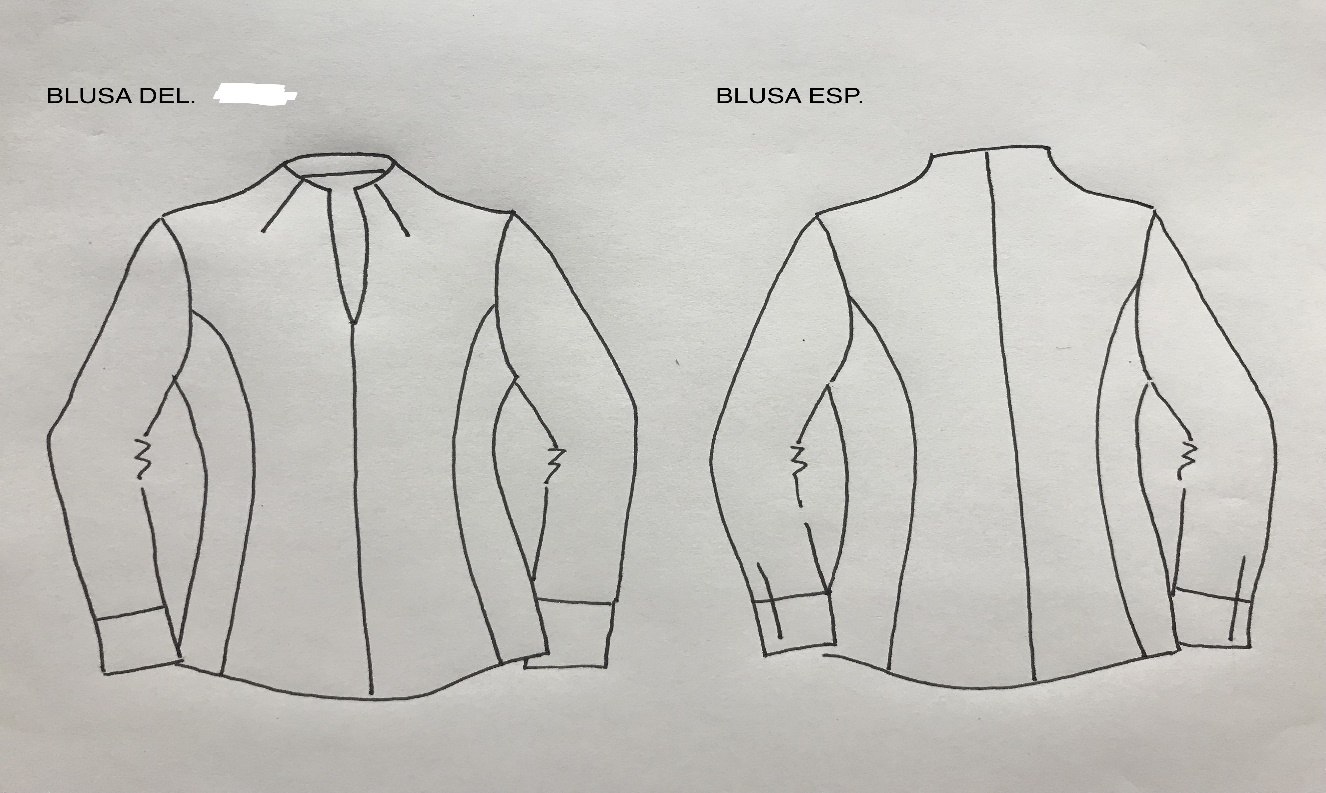 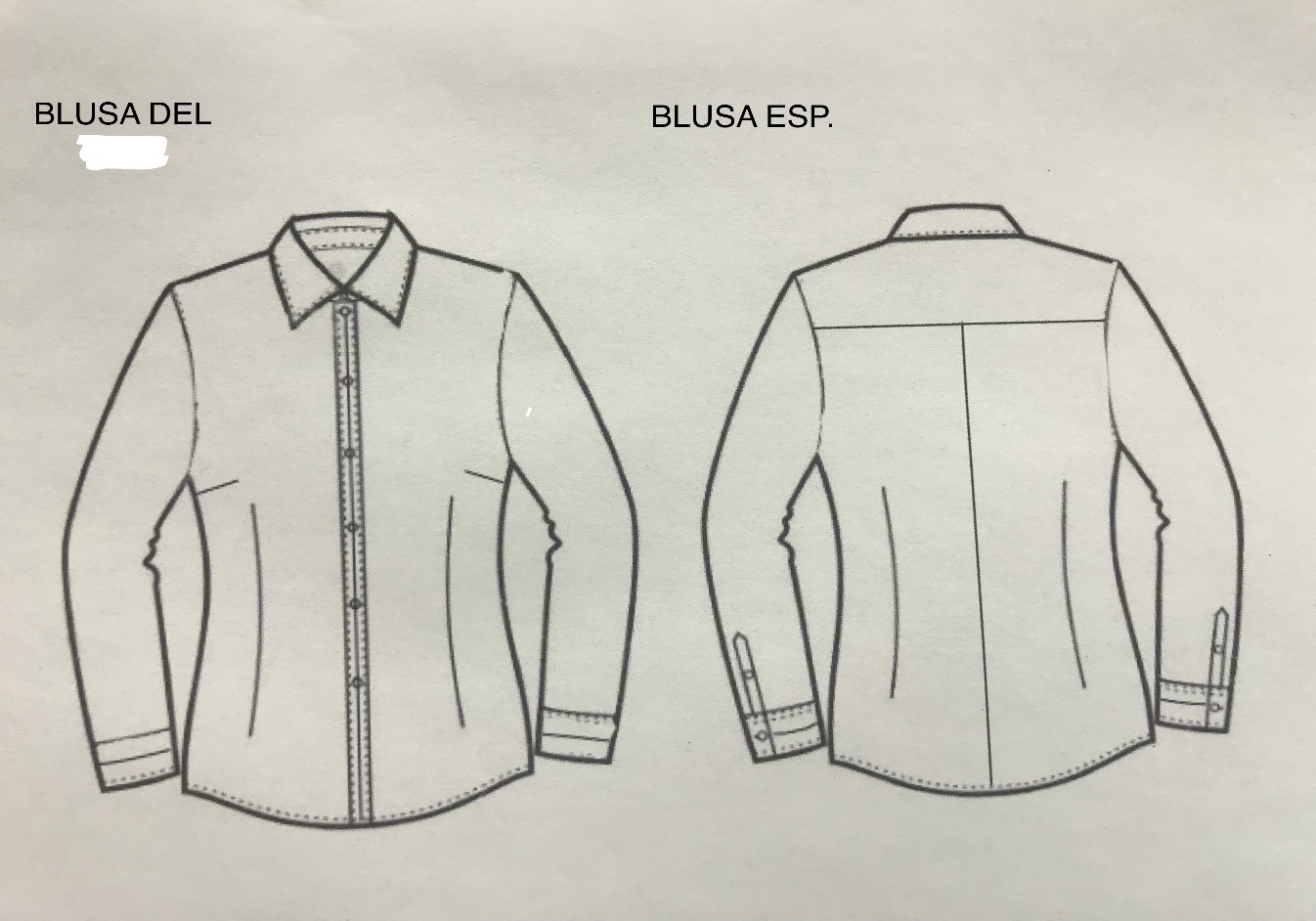 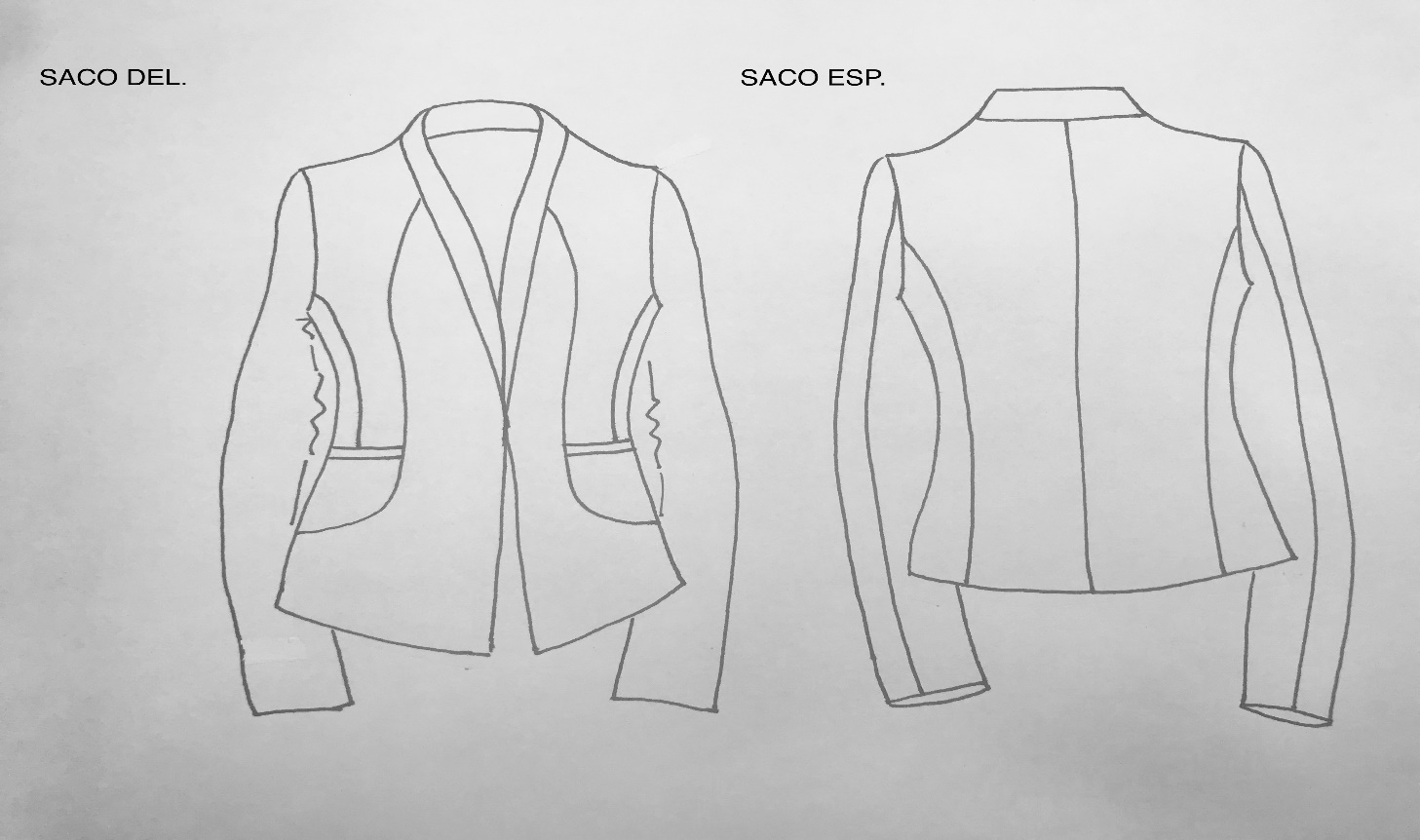 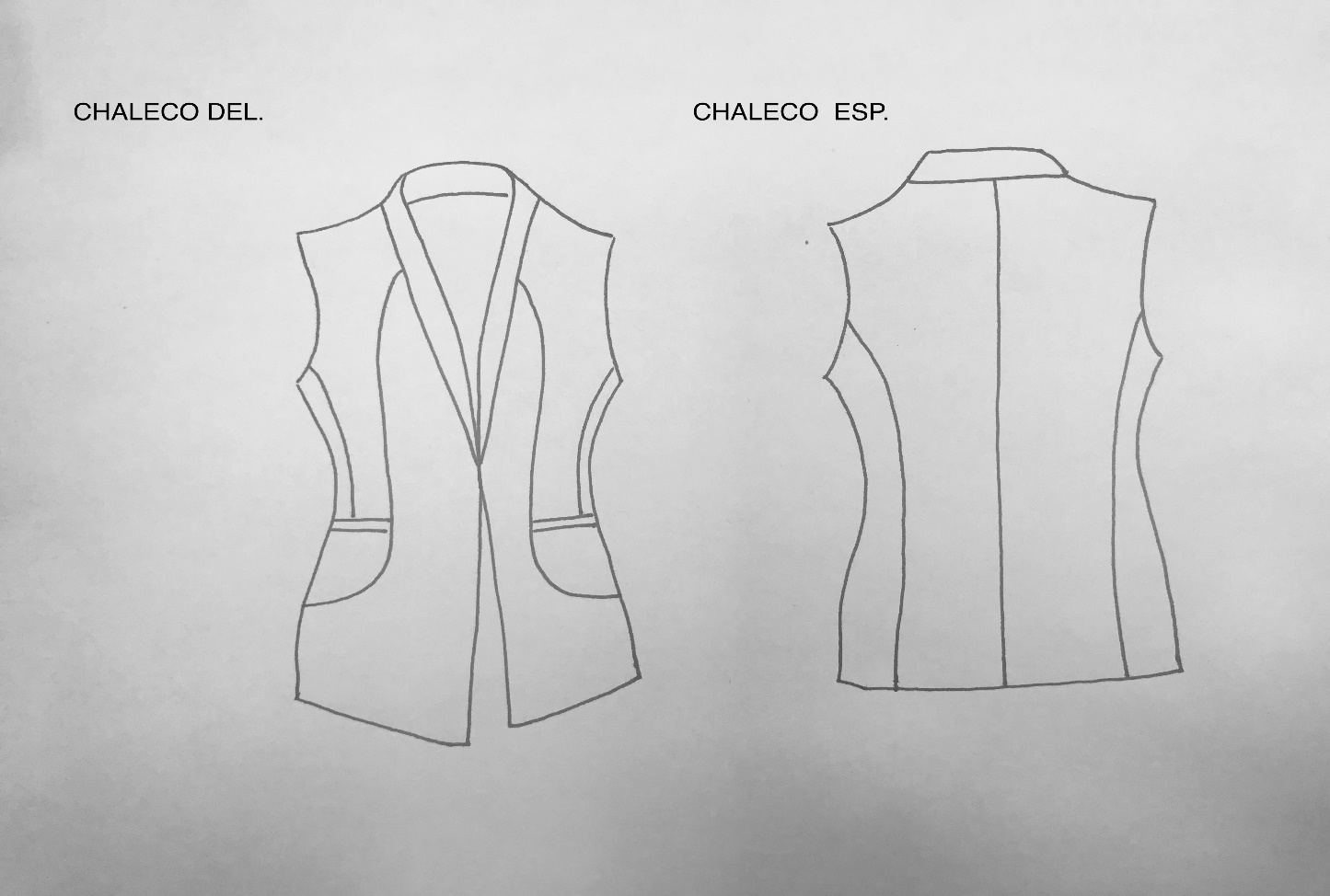 FALDA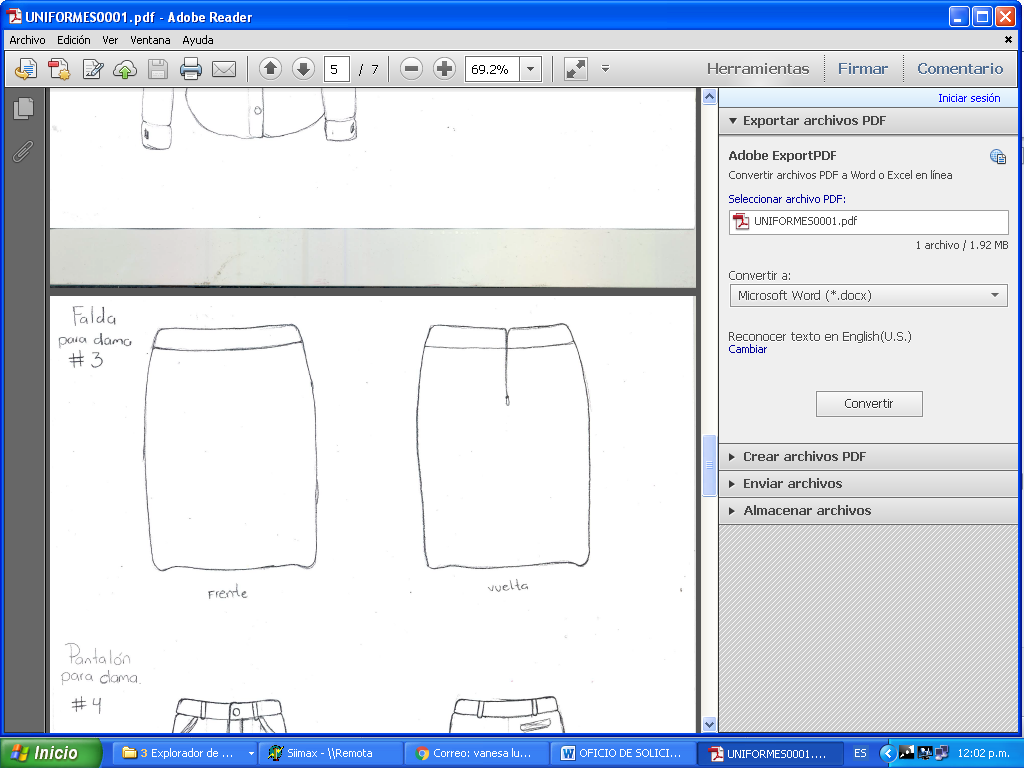 UNIFORME INSTITUCIONAL MASCULINO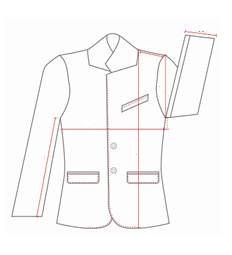 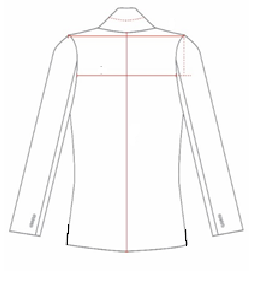 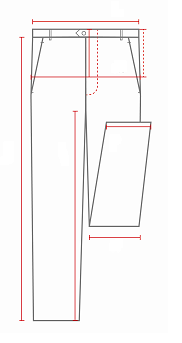 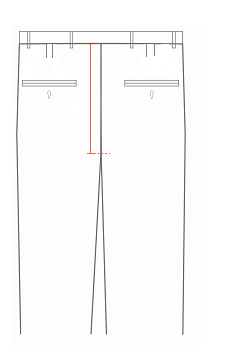 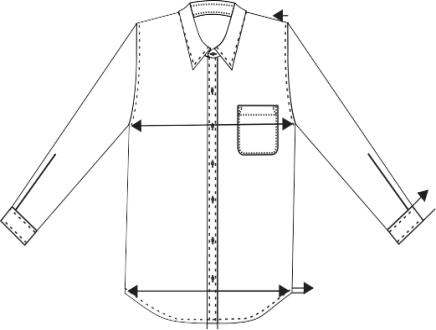 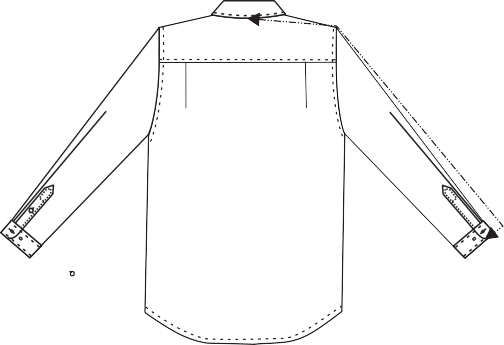 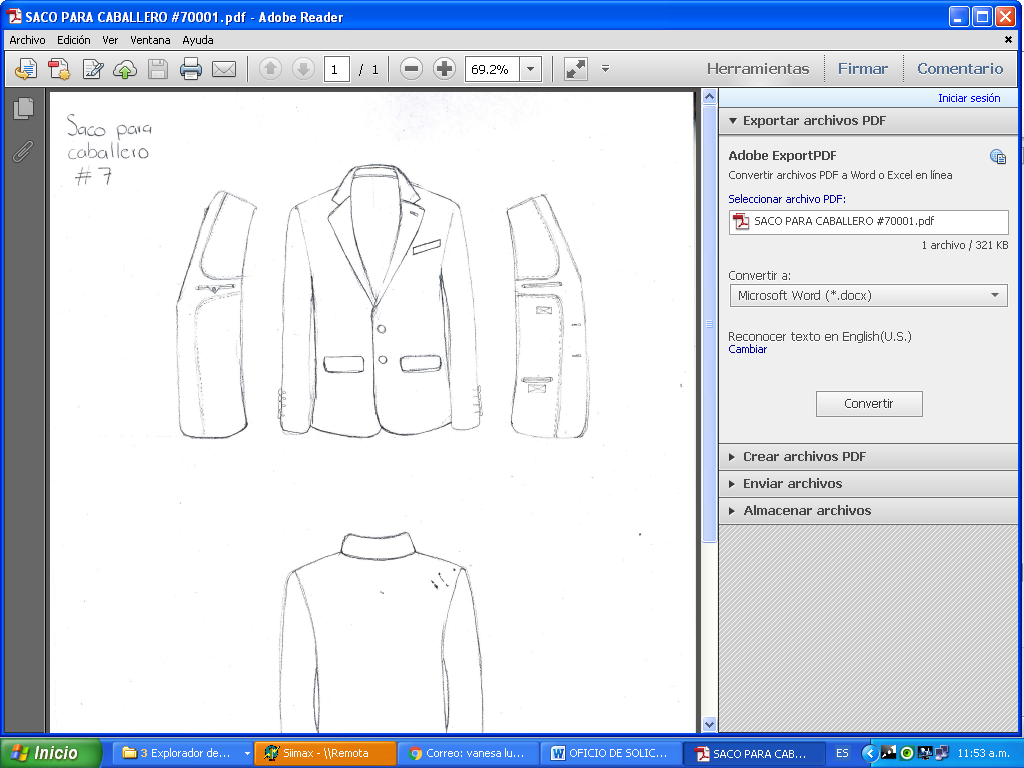 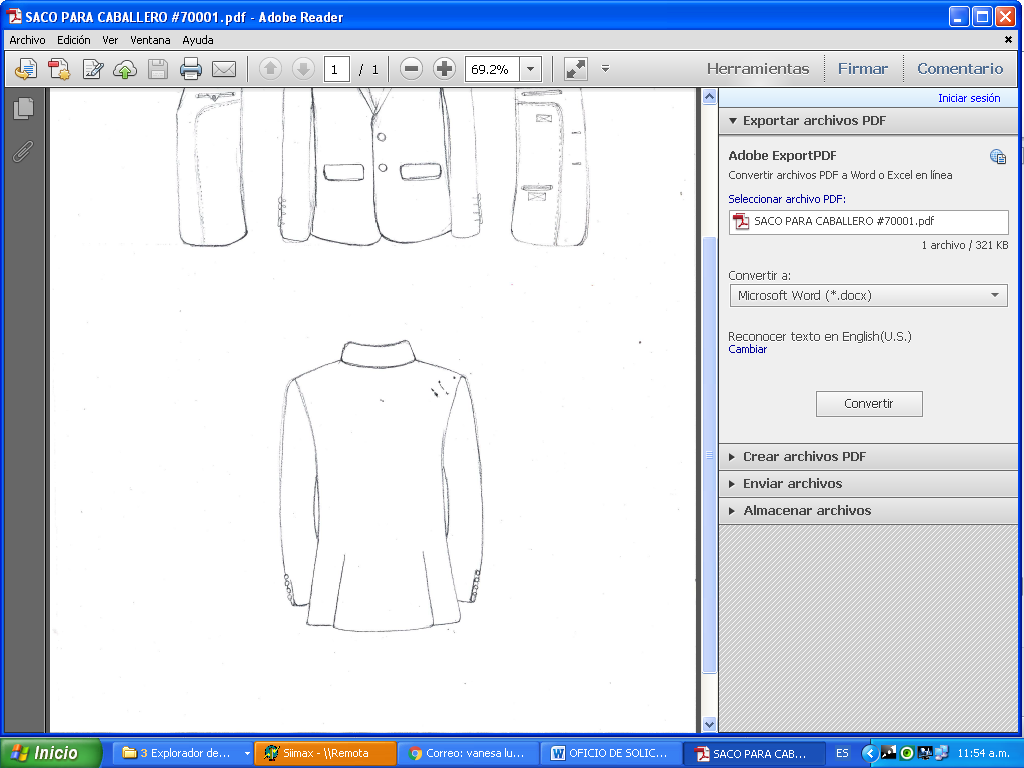 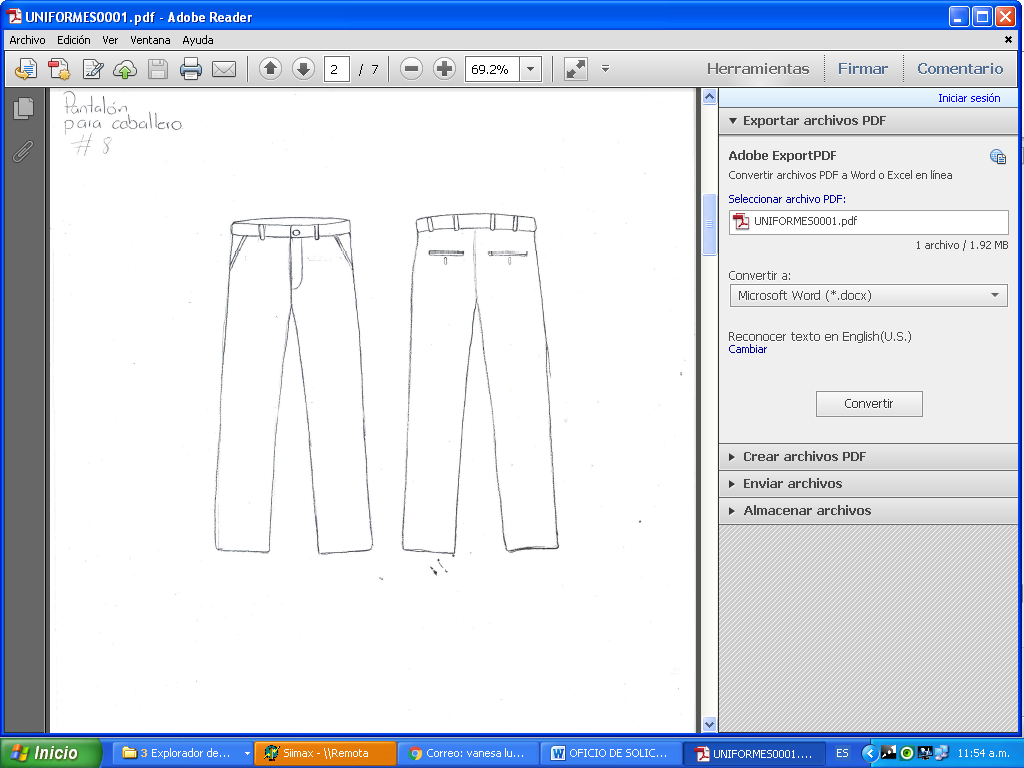 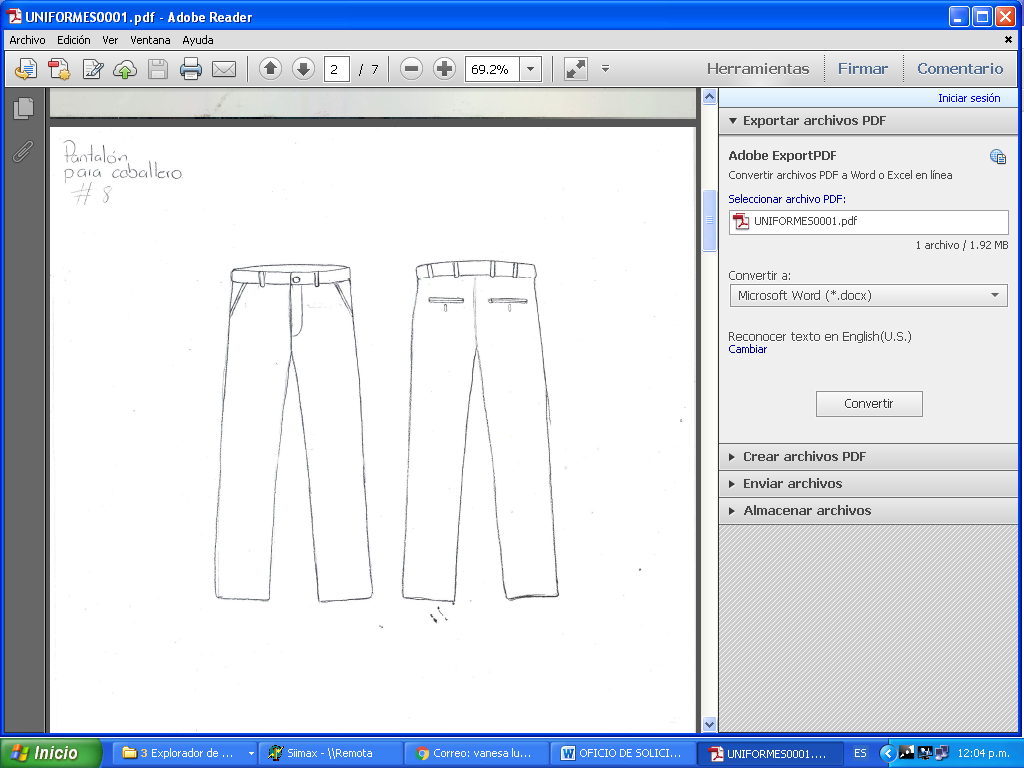 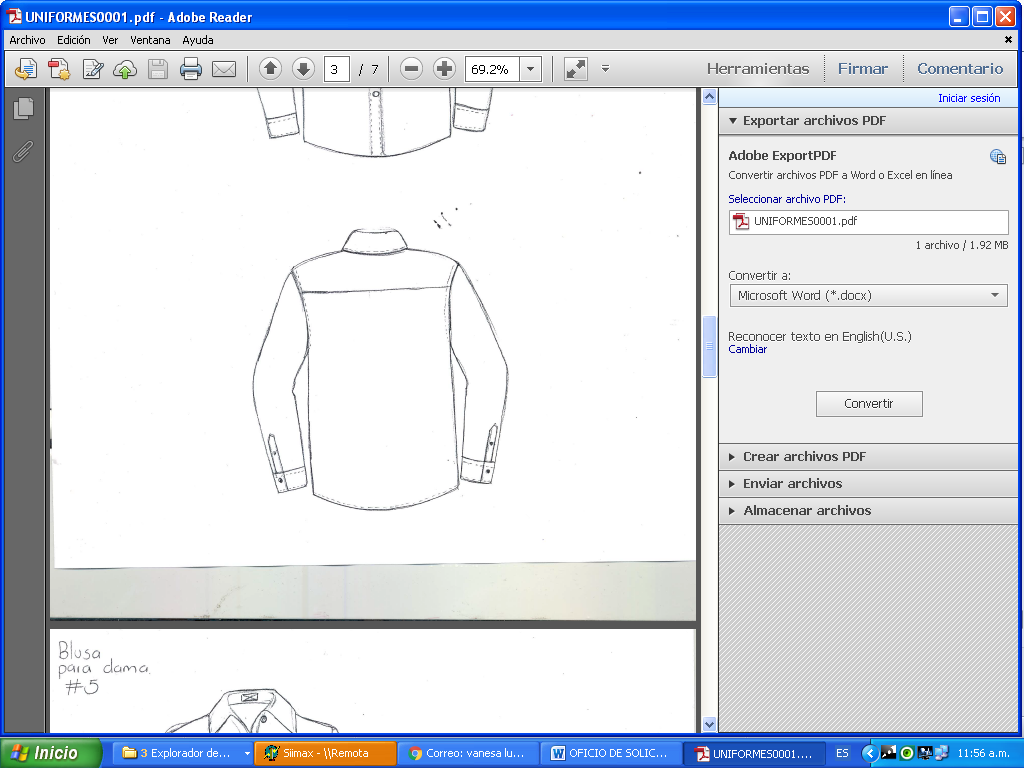 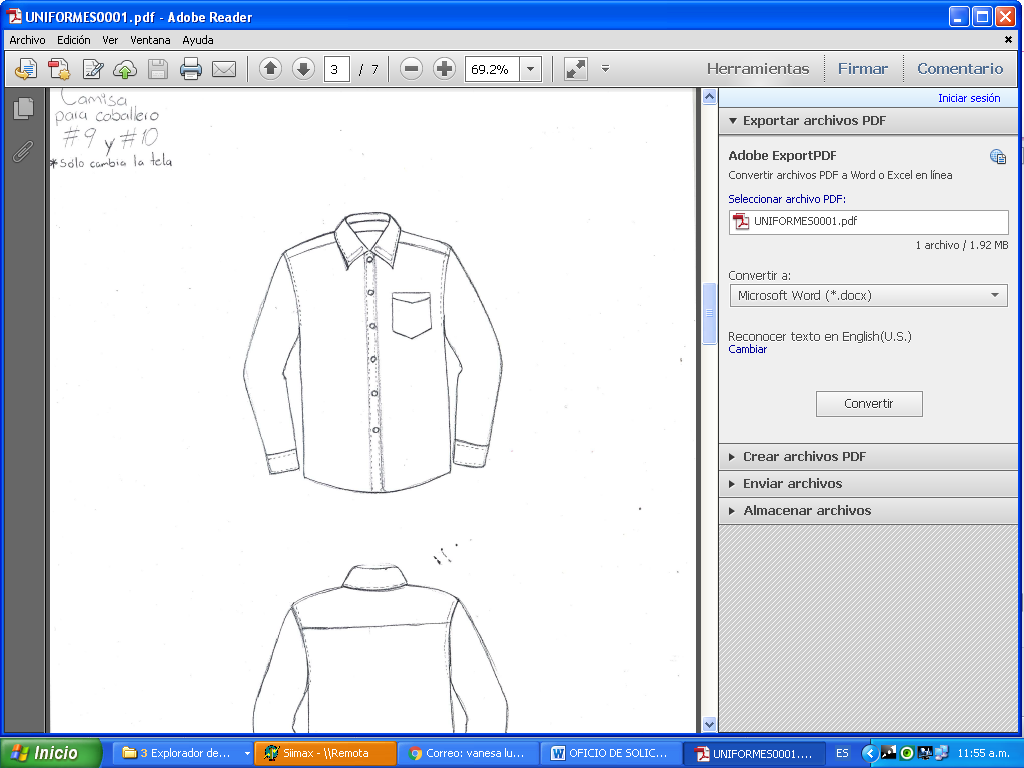 Anexo “2”“Lugar de Entrega de Bienes”Universidad Autónoma de AguascalientesLa entrega de los bienes, deberá realizarse dentro de los 45 días naturales posteriores a la fecha de firma del Contrato, el proveedor  será responsable de asegurar bajo su cuenta y riesgo los  bienes objeto de la licitación hasta la entrega y aceptación, por lo que  se obliga a cubrir todos los gastos y absorber todos los riesgos hasta los sitios de entrega señalados así como los relativos al aseguramiento de los mismos;  Los licitantes que resulten con adjudicación favorable en alguna partida deberán presentarse en la Universidad para realizar el proceso de corrida de tallas a los tres días naturales posteriores a la emisión del fallo. La Universidad por conducto del Departamento de Recursos Humanos establecerá los días y horarios mismos que serán notificados el día del fallo.(Se deberá presentar dos piezas de cada talla para realizar la corrida)Los artículos presentados, deberán ostentar su marca, presentación y propiedades en el cuerpo del mismo por lo que no se aceptaran cambios por parte del licitante ganador al momento de las entregas. Una vez que el Proveedor tiene la información obtenida de la corrida de tallas se realizara la firma del Contrato en donde constaran las piezas exactas de prendas y el nombre del personal al que corresponden.  Para la entrega de los uniformes, cada prenda deberá contener una etiqueta impresa en la que indique: Nombre de la persona a la que corresponde. Talla.Porcentaje del contenido de fibra con que está confeccionada cada prenda.Instrucciones sobre el lavado y cuidado de la prenda.La marca.La razón social del proveedor. (Nombre y firma de la persona física o representante legal de la persona física o moral o representante común de la agrupación de personas)Anexo “3”“Acreditación del Licitante”(En papel con membrete de la empresa, o bien con su nombre o razón social impreso)Yo,(nombre del representante legal o apoderado), comparezco a nombre y representación de ______(nombre del licitante)___________y bajo protesta de decir verdad, manifiesto que los datos aquí asentados, son ciertos y han sido debidamente verificados, así como que cuento con facultades suficientes  para suscribir la propuesta en el presente procedimiento a nombre de mi representada:Clave delregistro federal de contribuyentes:Domicilio:Calle y número:Colonia:						delegación o municipio:Código postal:					entidad federativa:Teléfonos:						fax:Correo electrónico:Fecha y número de la escritura pública en la que consta su acta constitutiva, y en su caso, la o las de sus reformas o modificaciones:Nombre, número y lugar del notario público ante el cual se dio fe de la(s) misma(s):Fecha y datos de su inscripción en el registro público de comercio:Relación de accionistas:Apellido paterno:			apellido materno:			nombre(s):Descripción del objeto social:Nombre del apoderado o representante:Datos del documento mediante el cual acredita su personalidad y facultades:Escritura pública número:					fecha:Nombre, número y lugar del notario público ante el cual se otorgó:(Lugar y fecha)Protesto lo necesario.(Nombre y firma de la persona física o representante legal de la persona física o moral o representante común de la agrupación de persona.Código: FO-80400-14 Revisión: 00Emisión: 02/09/08Anexo “4” “Cédula de ofertas económicas” (En papel con membrete de la empresa, o bien con su nombre o razón social impreso).1. Datos de identificación del licitante:1.1 Nombre o razón social:_________________________________________________________________________1.2 Nombre y cargo del representante legal o común:_________________________________________________________________________1.3 Clave del Registro Federal de Contribuyentes:_____________________1.4 teléfono (s):________________________________1.5 domicilio calle: _______________________________________Número exterior _________________número interior_______________Colonia___________________________c.p._____________________________Ciudad:_________________________________________entidad:_________________2. Oferta económica:(Nombre y firma del participante o su representante legal)Anexo “5”Manifiesto bajo protesta de decir verdadFecha: UNIVERSIDAD AUTÓNOMA DE AGUASCALIENTES.P R E S E N T E.Declaro bajo protesta de decir verdad que todos los datos aquí proporcionados son verdaderos. Hemos leído, revisado, analizado y aceptamos el contenido de las bases y sus anexos, de la presente Licitación, así como de las especificaciones, cantidades y características de los bienes y/o servicios requeridos, estando de acuerdo en cada uno de sus numerales. Me comprometo a garantizar la calidad de todos los bienes y/o servicios requeridos, por el período mínimo de 12 mesespara cada una de las partidas, así mismo cumpliré con las normas aplicables vigentes  (normas oficiales mexicanas, las normas mexicanas y a falta de éstas, las normas internacionales en su caso) de conformidad con lo dispuesto por los artículos 53, 55 y 67 de la Ley Federal sobre Metrología y Normalización, para cada uno de estos bienes y/o servicios,todo esto contará a partir de la recepción a entera satisfacción por el área requisitante. Así mismo manifiesto que si dentro del período de garantía se presenta algún defecto de fabricación en condiciones normales de uso quedó obligado a reponer los bienes dañados en un plazo no mayor a 15 días hábiles, contados a partir de la fecha de comunicación del defecto o daño sin cargo adicional para la Universidad Autónoma de Aguascalientes. Manifiesto que no me encuentro en alguno de los supuestos del artículo 71 de la Ley de Adquisiciones, Arrendamientos y Servicios del Estado de Aguascalientes y sus Municipios. Por último manifiesto bajo protesta de decir verdad, que la empresa ______________________________ a quien represento, se encuentra al corriente en el pago de sus obligaciones fiscales y en caso de resultar adjudicado presentare la opinión del SAT correspondiente(Nombre y firma del participante o su representante legal)Anexo “6”Respaldo del FabricanteUNIVERSIDAD AUTÓNOMA DE AGUASCALIENTES.P R E S E N T E.Ejemplos(Para Distribuidores Autorizados de la marca ofertada) Declaro bajo protesta de decir verdad y por medio de (nombre de la empresa fabicante) que la empresa  (nombre del licitante)es Distribuidor Autorizado de la marca______  en específico para ______________ofertado en este proceso de Licitación. Por lo que avalamos y respaldamos la propuesta presentada por nuestro distribuidor para cumplir las obligaciones contraídas de acuerdo a los términos y condiciones establecidos en estas bases de Licitación.(Para fabricantes o subsidiarias del fabricante de la marca ofertada) Declaro bajo protesta de decir verdad y por medio de (nombre de la empresa fabicante) que somos fabricantes del________________________________ marca _____________ ofertado en este proceso de Licitación,  con la organización, recursos materiales, experiencia, capacidad técnica y financiera para suministrar el bien antes mencionado de acuerdo a los términos y condiciones establecidos en estas bases.(nombre y firma del representante legal)*(Incluir  teléfono y domicilio para contactar a quien suscribe)Anexo “7” Modelo de contratoC. No. CONTRATO DE COMPRA VENTA DE ____________________ QUE CELEBRAN POR UNA PARTE LA LA UNIVERSIDAD AUTÓNOMA DE AGUASCALIENTES, EN LO SUCESIVO “LA UNIVERSIDAD”, REPRESENTADA POR SU RECTOR EL M. EN ADMÓN. MARIO ANDRADE CERVANTES Y POR EL SECRETARIO GENERAL, M. EN DER. CONST. J. JESÚS GONZÁLEZ HERNÁNDEZ Y POR LA OTRA PARTE,_________________, EN LO SUCESIVO “EL PROVEEDOR”, REPRESENTADA POR EL___________________________, EN SU CARÁCTER DE ________ LEGAL, DE CONFORMIDAD CON LAS DECLARACIONES Y CLÁUSULAS SIGUIENTES:D E C L A R A C I O N E SI.- DE “LA UNIVERSIDAD”: 	A).- Que es un organismo público descentralizado del Estado, con personalidad jurídica propia, cuya función es impartir la enseñanza media y superior en el Estado de Aguascalientes, realizar la investigación científica y humanística y extender los beneficios de la cultura a los diversos sectores de la población, de acuerdo a su Ley Orgánica publicada en el periódico oficial del estado con fecha 24 de febrero de 1974. Así como el desarrollo de las actividades destinadas a dar cumplimiento a los fines y metas establecidas en sus ordenamientos legales y plan de desarrollo.	B).- Que su representante legal lo es el Rector, en este caso el M. en Admón. Mario Andrade Cervantes, con capacidad legal necesaria para celebrar contratos y/o convenios en su nombre y representación, con fundamento en el artículo 12 de su Ley Orgánica y 59 del Estatuto de su Ley Orgánica y nombramiento suscrito por la H. Junta de Gobierno de la Universidad Autónoma de Aguascalientes, mediante oficio s/n, de fecha 3 de diciembre de 2010. 	C).- Que su domicilio se ubica en Avenida Universidad número 940, Ciudad Universitaria, código postal 20131, en Aguascalientes, Ags.	D).- Que cuenta con la autorización del presupuesto para cumplir con los compromisos derivados del contrato, específicamente, los recursos provienen del ____________________________.II.- DE “EL PROVEEDOR”:	A).- Que es una Sociedad Anónima legalmente constituida conforme a las leyes mexicanas, como lo acredita con el Testimonio de la Escritura Pública No. ____ de fecha __ de _______ de ____, otorgada ante la fe del Notario Público No. __ del ______________, Lic. ___________________, con Registro Federal de Contribuyentes__________.B)Que el ___________, en su carácter de _______ Legal cuenta con las facultades suficientes para celebrar el presente Contrato, como lo acredita con el Testimonio de la Escritura Pública No. _____ de fecha __ de __________ de _____, otorgada ante la fe del Notario Público No. ___ del ____________, Lic. _______________, facultades que bajo protesta de decir verdad, manifiesta no le han sido revocadas ni modificadas en forma alguna a la fecha de suscripción del presente instrumento.C).-  Que tiene por objeto social, entre otros: __________________________________________.D).- Que el personal que asignará para atender los bienes materia del mismo, es profesional y está debidamente capacitado para ello; asimismo cuenta con la organización, recursos materiales, experiencia, capacidad técnica y financiera para proveer de forma eficiente los bienes en los términos y condiciones establecidos en este instrumento y sus Anexos.E).- Que para los efectos de este Contrato, señala como domicilio el ubicado en ______ No. __, Col. _______,  ______________, C.P. _____, con número telefónico_____________, correo electrónico.III.- DE AMBAS PARTES:A).- Se reconocen la personalidad que ostentan, asumen los derechos y obligaciones que emanan de la celebración de este contrato de compra venta,  obligándose al tenor de las siguientes:C L Á U S U L A SPRIMERA.- Objeto: Es objeto de este Contrato  contratar a “EL PROVEEDOR” para la adquisición por parte de “LA UNIVERSIDAD”  de Uniformes para el Personal de la Universidad Autónoma de Aguascalientes, que seindican de manera pormenorizada en el Anexo “1”, que suscrito por ambas partes, forman parteintegrante del presente instrumento.SEGUNDA.- Fecha de entrega: La entrega de los bienes se realizara a los ___ días naturales de la fecha de emisión del fallo (xx de mes 2011), en el ___________,  Edificio___, de 8:00 a 15:00 horas de lunes a viernes, siendo responsables de la recepción de los bienes el ______________. Previo a la entrega del bien se deberá de concertar cita con la Lic. María del Pilar Gutiérrez Juárez personal del Departamento de Compras y Almacén a los teléfonos 910-74-84 y 910-74-86, ext. 103 con el objeto de programar día y hora para la entrega del bien.TERCERA.- Monto: “LA UNIVERSIDAD” se obliga a pagar a “EL PROVEEDOR” la cantidad total de $________(____________ Pesos 00/100 M.N.), más el Impuesto al Valor Agregado, de conformidad con lo siguiente:Los precios de los bienes serán fijos durante la vigencia de este Contrato y de sus ampliaciones que en su caso convengan las partes.CUARTA.- Forma de pago: “LA UNIVERSIDAD” pagara a “EL PROVEEDOR” la cantidad referida en la cláusula TERCERA a los veinte días naturales posteriores a la fecha de plena aceptación por parte del área receptora de los bienes que integran cada partida adjudicada. La factura y el escrito de aceptación, se deberá presentar ante el Departamento de Compras y Almacén  de la “LA UNIVERSIDAD”, para su revisión y validación. QUINTA.- Garantía: De conformidad a la fracción II, artículo 69 de la Ley,  “EL PROVEEDOR”, para garantizar el cumplimiento de todas y cada una de las obligaciones derivadas del presente Contrato, se obliga a presentar fianza expedida por Institución legalmente autorizada para ello, a favor de la Universidad Autónoma de Aguascalientes, por un importe equivalente al 10% (diez por ciento) del monto totalindicado de la cláusula TERCERA sin incluir el Impuesto al Valor Agregado. “EL PROVEEDOR” se obliga a entregar a “LA UNIVERSIDAD” la fianza referida dentro de los 5 (cinco) días naturales siguientes a la firma de este Contrato. “LA UNIVERSIDAD” podrá hacer efectiva la fianza antes referida en caso de que “EL PROVEEDOR” incumpla con alguna de las obligaciones a su cargo establecidas en este Contrato. “EL PROVEEDOR” deberá mantener vigente la fianza mencionada hasta el total cumplimiento de sus obligaciones a entera satisfacción de “LA UNIVERSIDAD” o hasta el día en que la misma le comunique la terminación anticipada del Contrato, en la inteligencia de que la fianza sólo podrá ser cancelada mediante autorización por escrito de “LA UNIVERSIDAD”.SEXTA.- Responsabilidad Laboral, Civil y Fiscal: “EL PROVEEDOR” reconoce y acepta que cuenta con los elementos propios y suficientes a que se refieren los artículos 13 y 15 de la Ley Federal del Trabajo, siendo en consecuencia único patrón de todas y cada una de las personas que intervengan en el desarrollo y ejecución de los bienes adquiridos en el presente Contrato, liberando a “LA UNIVERSIDAD” de cualquier responsabilidad en materia laboral o de seguridad social que sobre el particular se llegara a presentar en su contra, también subsiste  para “EL PROVEEDOR”, la responsabilidad civil y fiscal cuando derive de obligaciones que nacen de actos emanados del presente Contrato.SÉPTIMA.- Modificaciones: “LA UNIVERSIDAD” podrá modificar el presente Contrato conforme a lo establecido en el Artículo 83 de la Ley.OCTAVA.- Cesión de Derechos: Con fundamento en el artículo 79 de la Ley, “EL PROVEEDOR” se obliga a no ceder los derechos y obligaciones derivados del presente Contrato, en forma parcial o total, a favor de cualquier otra persona, con excepción de los derechos de cobro, en cuyo caso deberá contar con el consentimiento previo y por escrito de “LA UNIVERSIDAD”.NOVENA.- Penas Convencionales: Las partes convienen que en caso de que “EL PROVEEDOR” incurra en atraso en la entrega de los bienes de acuerdo a los términos y condiciones estipuladosen el presente Contrato y sus Anexos, pagará a “LA UNIVERSIDAD” como pena convencional el 1% (uno por ciento), por día de atraso sobre los  bienes no entregados oportunamente, sin incluir el Impuesto alValor Agregado, siempre y cuando el atraso sea imputable al mismo.La aplicación de las penas convencionales procederá por atraso en el cumplimiento de las obligaciones de “EL PROVEEDOR” y no podrán exceder del monto de la garantía de cumplimiento referida en la cláusula QUINTA de este Contrato. Dichas penas las cubrirá “EL PROVEEDOR” mediante su aplicación y descuento en la facturación que presente “EL PROVEEDOR” por los bienes prestados. Lo anterior será independiente a la opción de rescisión establecida en la cláusula DÉCIMA de este Contrato y de hacer efectiva la garantía otorgada para su cumplimiento, referida en la cláusula QUINTA del mismo.DÉCIMA.- Rescisión: Conforme al artículo 84 de la Ley, “LA UNIVERSIDAD” podrá dar por terminado anticipadamente o rescindir administrativamente el presente Contrato, sin necesidad de declaración judicial previa, en caso de incumplimiento de las obligaciones a cargo de “EL PROVEEDOR” señalando de forma enunciativa no limitativa las siguientes: suspensión injustificada de la entrega de bienes a los que se obligó en el presente contrato; no entregue el bien conforme a lo indicado en el Anexo “1” ; cuando “EL PROVEEDOR” sea declarado en concurso mercantil o si hace cesión de bienes en forma que afecte el presente contrato; por trasmitir los derechos y obligaciones derivados de este contrato.DÉCIMA PRIMERA.- Defectos y Vicios Ocultos: “EL PROVEEDOR” se obliga a responder ante “LA UNIVERSIDAD” por los defectos, vicios ocultos y calidad de los bienes objeto del presente Contrato, al igual que de cualquier otraresponsabilidad en que incurra, en los términos señalados en este Contrato y sus Anexos, deconformidad con lo dispuesto por el penúltimo párrafo del artículo 85 de la Ley.DÉCIMA SEGUNDA.- Caso fortuito o de fuerza mayor: Las partes no serán responsables por cualquier atraso en el cumplimiento de las obligaciones contraídas, cuando ocurran circunstancias de caso fortuito o de fuerza mayor, conforme a lo previsto en la Ley. DÉCIMA TERCERA.- Legislación y Jurisdicción: Ambas partes convienen en que, todo lo no previsto  expresamente en el presente Contrato, se regirá por las disposiciones contenidas en la Ley y demás disposiciones vigentes y aplicables. En caso de controversia para la interpretación y cumplimiento del presente Contrato, las partes se someten a la jurisdicción y competencia de los Tribunales del Estado de Aguascalientes, renunciando al fuero que le pudiera corresponder por razón de su domicilio presente, futuro o por cualquier otra causa.Leído que fue el presente instrumento y enteradas las partes de su contenido y alcances legales, lo firman en dos tantos de conformidad en la ciudad de Aguascalientes, Ags., a los __ días del mes de ___ del año dos mil once.FORMATO CARTA PODER SIMPLE(en papel con membrete de la empresa, o bien con su nombre o razón social impreso).Universidad Autónoma de Aguascalientes.Presente.___________________________en mi carácter de representante legal de ______________________ (nombre de la persona física, moral o agrupación de personas que participan), otorgo poder necesario y bastante para que ______________ (nombre de quien recibe el poder) en mi nombre y representación asista a los diversos actos de la licitación arriba citada y entregue la propuesta de mi representada.TestigosFormato entrega-recepción(Se recomienda seguir el orden del presente formato y señalar claramente cada apartado en su propuesta)(en papel con membrete de la empresa, o bien con su nombre o razón social impreso).ContenidoGLOSARIO DE TÉRMINOS.I. ASPECTOS GENERALES.II. INFORMACIÓN RELATIVA A LOS BIENES.III. DISPOSICIÓN, COSTO Y VENTA DE BASES.IV. CONDICIONES DE PRECIO Y PAGO.V. PENAS CONVENCIONALES.VI. REQUISITOS PARA PARTICIPAR EN LA LICITACIÓNVII. PERSONAS IMPEDIDAS PARA PARTICIPAR EN LA LICITACIÓNVIII. INFORMACIÓN ESPECÍFICA DE LA LICITACIÓNJunta de AclaracionesActo de inscripción y apertura de propuestasApertura Técnica.Apertura Económica.Acto de FalloIX. EVALUACIÓN DE LAS PROPUESTASX. REQUISITOS PARA LA PRESENTACIÓN DE LAS PROPUESTAS.A.	Documentación administrativa.B.	Documentación propuesta técnica.Documentación propuesta económicaXI. PRESENTACIÓN DE PROPUESTAS.XII. INSTRUCCIONES PARA LA ELABORACIÓN Y ENTREGA DE PROPUESTAS TÉCNICAS Y ECONÓMICASXIII. DESCALIFICACIÓN DE LICITANTESXIV. FORMALIZACIÓN DEL CONTRATO.XV. GARANTÍAS QUE DEBERÁN PRESENTAR LOS LICITANTESa.	Garantía de seriedad de la propuesta.b.	Garantía de cumplimiento del contrato.c.           Garantía de calidad de los bienesXVI. IMPUESTOS Y DERECHOSXVII. IMPORTACIÓNXVIII. PATENTES, MARCAS Y DERECHOS DE AUTORXIX.	DERECHOS DEL COMITÉ.XX.	CANCELACIÓN DE LA LICITACIÓNXXI.	DECLARACIÓN DE LICITACIÓN DESIERTO.XXII	RESCISIÓN DEL CONTRATOXXIII.	INCONFORMIDADES.XXIV.     SUPLETORIEDADACTOFECHAHORALUGARPublicación Convocatoria23 de noviembre del 2017-Diario Local y Página Oficial de la UAAAdquisición de Bases23, 24 y 27 del noviembre de 20178:00 a 15:00 horasPago en el Departamento de Cajas de y entrega de bases en el Departamento de Compras de la Dirección General de Finanzas.*Fecha límite para recibir dudas24 de noviembre del 201710:00 horasDepartamento de Compras de la Dirección General de Finanzas, y/o correos electrónicos autorizados.Junta de aclaraciones.27 de noviembre del 201710:00 horasAula “N” Edificio Polivalente (Dr. Luis Manuel Macías López) primer pisoActo de presentación y apertura de propuestas (técnica y económica). Entrega de Muestra Física.4 de diciembre del 201710:00 horasAula “N” Edificio Polivalente (Dr. Luis Manuel Macías López) primer pisoActo de fallo7 de diciembre del 201713:00 horasSala de JuntasDirección General de FinanzasToma de medidas para Hombre11 y 13 del diciembre del 20178:00 a 14:00 horasDepartamento de Recursos HumanosToma de medidas para Mujer14 y 15 de diciembre del 20178:00 a 14:00 horasDepartamento de  Recursos HumanosFirma de Contrato18 de diciembre del 201713:00 a 15:00 horasDepartamento de Compras  de la Dirección General de Finanzas.Opción 1Pago Directo en Ventanilla Bancomer o transferencia entre cuentas de Bancomer Convenio CIE 054256Referencia: licitacioncompras4Concepto: LPN E-009-17Opción 2Pago directo en ventanilla banco o transferencia de cuentas distintas a BancomerClabe: 012914002000542569Referencia: Fecha  ejemplo:  (231117) (241117) (271117) Concepto: licitacioncompras4 LPN E-009-17Opción 3Pago directo en el Departamento de Cajas de la Universidad Autónoma de Aguascalientes  23, 24 y 27 Noviembre de 2017Lunes a viernes de 8:00 a 15:00 horas.DescripciónToleranciaNormaContenidos de fibras+ / - 5%NMX-084/1-INNTEX-2005Peso de la tela G/M2+ / - 5%NMX-072-INNTEX-2001PARTIDADESCRIPCIÓN DEL BIENUNIDAD DE MEDIDACANTIDAD1UNIFORME INSTITUCIONAL PARA DAMAASACO PARA DAMA: SACO FORRADO, MANGA LARGA CON MARTILLO AL COSTADO CON DETALLE DE 3 BOTONES EN ESCALERA DEL TAMAÑO 28 DE MATERIAL COROSO MARINO, CENTRO DELANTERO BESADO CON CUELLO CISNE, CON BROCHE ITALIANO AL CENTRO, CORTE ASIMETRICO CURVO, CON DETALLE DE BOLSA FUNCIONAL CON VIVO, CORTES COSTADO LATERAL, RUEDO DELANTERO ASIMETRICO, ESPALDA CON CORTES LATERALES, CORTE AL CENTRO ESPALDA, RUEDO ESPALDA RECTO.TELA: EN COLOR AZUL OBSCURO.COMPOSICION: 63% POLIESTER, 32% RAYON, 5% ELASTANO.FORRO: 100% POLIESTER.PIEZAS219BCHALECO PARA DAMA: CHALECO FORRADO, CENTRO DELANTERO BESADO CON CUELLO CISNE, BROCHE ITALIANO AL CENTRO, CORTE ASIMETRICO CURVO CON DETALLE DE BOLSA FUNCIONAL CON VIVO, CORTES COSTADO LATERAL, RUEDO DELANTERO ASIMETRICO, ESPALDA CON CORTES LATERALES, CORTE AL CENTRO ESPALDA, RUEDO ESPALDA RECTO.TELA: EN COLOR AZUL OBSCURO. COMPOSICION: 63% POLIESTER, 32% RAYON, 5% ELASTANO.FORRO: 100% POLIESTER.PIEZAS190CPANTALON PARA DAMA: PANTALON RECTO CON PRETINA DE 2” DE ANCHO SEMI CURVA UN BOTON AL FRENTE DE MATERIAL COROSO MARINO, DEL NO. 28. BOTON DE CRISTAL EN PASE INTERNO, CIERRE NORMAL EN OJALERA DELANTERA, QUIEBRE EN CENTRO DELANTERO PIERNAS, BOLSA CON VIVO DE 3/8” FUNSIONALES (SOLO LADO IZQUIERDO), TRASERO CON PINZAS 2 ½” TERMINADAS, QUIEBRE EN CENTROS TRASEROS.TELA: EN COLOR AZUL OBSCURO.COMPOSICION: 63% POLIESTER, 32% RAYON, 5% ELASTANO.FORRO: 100% POLIESTER.PIEZAS637DFALDA PARA DAMA: FALDA RECTA FORRADA 58 CM DE LARGO SOBRE COSTADO, PRETINA DE 4.5 CM DE ANCHO Y COSTURA EN COSTADOS, CIERRE INVISIBLE 18 CM EN CENTRO TRASERO, ABERTURA TRASLAPADA EN PARTE TRASERA, COSTURAS LATERALES DE 5/8”.TELA: EN COLOR AZUL OBSCURO.COMPOSICION: 63% POLIESTER, 32% RAYON, 5% ELASTANO.FORRO: 100% POLIESTER.PIEZAS165EBLUSA (1) PARA DAMA: BLUSA CUELLO CISNE, PINZA INCLINADA SOBRE CUELLO CISNE, ESCOTE EN “V”, CRUCE NORMAL CON ALETILLA OCULTA Y REMATES INTERNOS, 5 BOTONES DEL NO. 16 DE PASTA BLANCA, DELANTERO CON CORTES PRINCESA EN LATERALES, CON PESPUNTE AL FILO, MANGA LARGA CON BEBEDERO Y PUÑO DE 3 ½” DE ANCHO, CON PESPUNTE AL FILO, 3 BOTONES EN ESCALERA COMO DETALLE DE PASTA BLANCA DEL NO. 18 EN CADA PUÑO, ESPALDA CON CORTE CANESU, Y PESPUNTE AL FILO, CORTE PRINCESA EN LATERALES CON PESPUNTE AL FILO. RUEDO SEMI CURVO.TELA:  AZUL CLARO CON LINEAS BLANCASCOMPOSICION: 50 % POLIESTER Y 50 % ALGODON.PIEZAS405FBLUSA (2) PARA DAMA: CAMISERA CUELLO Y PIE DE CUELLO CON PESPUNTE AL FILO AL TONO, EN COMBINACION PIE DE CUELLO INTERNO, CRUCE NORMAL CON ALETILLA COMBINADA A LA MITAD LADO DERECHO, CON REMATE EN CONTRASTE CON OJAL BLANCO, 8 BOTONES DEL NO. 18 DE PASTA NACAR DE 4 HOYOS SOBRE ALETILLA LADO IZQUIERDO BLANCA. PINZAS LATERALES Y PINZAS DE AJUSTE EN DELANTERO. ESPALDA CON CANESU Y PESPUNTE AL FILO AL TONO, PINZAS DE AJUSTE CENTRALES, CORTE EN CENTRO ESPALDA. MANGA RECTA CON ALETILLA CABALLERO 2 BOTONES DEL NO. 18 DE PASTA NACAR, PUÑO COMBINADO DE 3 3/8” DE ANCHO CON PESPUNTE AL FILO, UN BOTON DEL NO. 18 DE PASTA NACAR 4 HOYOS. RUEDO SEMI CURVO.TELA: BLANCA CONTRASTE: EN AZULCOMPOSICION: 55% POLIESTER, 45% ALGODÓNPIEZAS4052UNIFORME INSTITUCIONAL DE CABALLERO ASACO PARA CABALLERO: DELANTERO:SOLAPA: EN ESCUADRA DE 7CM.BOLSAS: 2(DOS) DE VIVOS CON CARTERAS DE 16CM DE ENTRADAALETILLA: UNA DEL LADO IZQUIERDOBOTONES Y OJALES EN MANGA: 4 (CUATRO) BOTONES NO. 24 COLOCADOS EN CASCADA CON OJALES SIMULADOS.PIEZAS DE CUELLO: 3(TRES) CUELLO FIELTRO, TAPA Y PIE DE CUELLOTIPOS DE COSTURA: TAPA DE CUELLO CON CUELLO FIELTRO EN ZIGZAG A 7 MM, BAJADA DE CUELLO EN ZIGZAG A 1 CM, PIE DE TAPA CON TAPA.OJAL EN LA SOLAPA: UNO DEL LADO IZQUIERDOOJALES EN EL FILO DEL DELANTERO: 2 (DOS) EN EL DELANTERO IZQUIERDOBOTONES EN EL DELANTERO: 2(DOS) DEL #32 EN EL DELANTERO DERECHO DE PASTAGANCHO: PARA TRAJETRASERO:ABERTURAS: 2 (DOS) CON PESPUNTE EN LA PARTE DE ATRÁSINTERIOR:BOLSAS DE PECHO: 2 (DOS) A 1.5 CM SOBRE LA VISTA CON ENTRADA DE 14CMBOLSA CIGARRERA: 1 (UNA) DEL LADO IZQUIERDO CON UNA ENTRADA DE 11CMBOLSA PALOMA: DEL LADO DERECHO CON OJAL Y BOTONINTERIORES:  ENTRETELA DOBLE STRECHCON BOYONES DE PRESUPUESTO DE CADA TAMAÑO COSIDOS EN LA PRENDAETIQUETA:MARCA, TALLA, COMPOSICION, INSTRUCCIONES DE USO Y FABRICANTE.FORRO 100% ACETATO AL TONOTELA: MODELO DE REFERENCIA CABEZA DE ALFILER COLOR AZUL (CARACTERISTICAS SIMILARES O SUPERIORES)COMPOSICIÓN: 55% POLIESTER, 45% LANA + - 5%PESO: 159 GM/M2 +-5%FORRO: 100% POLIESTER AL TONOPIEZAS179BPANTALON PARA CABALLERO:DELANTERO:DE 2 (DOS) PIEZASPRETINA DE 2 (DOS) PIEZAS2 (DOS) BOLSAS TRASERAS DE DOBLE VIVOINTERIOR:FORRO RODILLA 100% POLIESTERBOLSAS DELANTERAS Y TRASERAS DE PQUETIN PALMEADOCABALLINO POQUETIN PALMEADOFORRADO DE PRETINA POQUETINCON BROCHE METALICOBOTONES: 4 (CUATRO) BOTONESCABALLINO REDONDODELANTERO:BOLSAS DELANTERAS: INCLINADAS CON PEPUNTA A 6MM PRESILLADO SUPERIOR DE LA BOLSA A 1 CM DEBAJO DE LA PRETINA Y AL FINAL DE LA BOLSAPASE: DE PICO CON OJAL Y BOTONTIPO DE FALSO: CURVEADOTRABAS: 6 COLOCADAS EQUIDISTANTEMENTEANCHO DE PRETINA 4 CM TERMINADATRASERO: ENSANCHA TRASERA: 1 ½” POR LADO, A LA ALTURA DE LA COSTURA DE LA PRETINABOLSAS TRASERAS: 1 ½” POR LADO, A LA ALTURA DE LA COSTURA DE LA PRETINABOLSAS TRASERAS: DOS BOLSAS DE VIVOS CON OJAL Y BOTON CON ENTRADA DE 13.5 CM.TELA: MODELO DE REFERENCIA CABEZA DE ALFILER COLOR AZUL (CARACTERISTICAS SIMILARES O SUPERIORES)COMPOSICION: 55% POLIESTER, 45% LANA +-5.PESO: 159 GM/M2 +-5%FORRO: 100% POLIESTER AL TONOCORTE QUE SE SOLICITA: NORMAL Y SLIMPIEZAS360CCAMISA PARA CABALLERO:CAMISA:MANGA LARGA, 12 PUNTADAS POR (1") COMO MINIMO EN TODA LA PRENDA.CUELLO: DE VESTIR CON PESPUNTES A 1/8", 2 VARILLAS FIJAS EN CADA PUNTA.PIE DE CUELLO: CON UN ANCHO DE 3.5 CM. EN CENTRO DE ESPALDA.ALETILLA: DE  1 1/4” DE ANCHO CON PESPUNTE, CON 6 OJALES VERTICALES CON UNA SEPARACION DE 7.6 CM. EN DELANTERO IZQUIERDO LLEVA 6 BOTONES DISTRIBUIDOS DE MANERA EQUIDISTANTE.BOLSA: DE PARCHE, CON TERMINACION EN PICO, COLOCADA EN EL PANEL IZQUIERDO DE  11.3 CM. DE ANCHO POR 13 CM. DE LARGO EN EL CENTRO 10.6 CM. EN SUS EXTREMOS, DOBLADILLO DE 2.2 CM., DE REMATE  SUPERIOR EN  ESCUADRA  FORMANDO UN  TRIANGULO EN LA COSTURA DEL DOBLADILLO.ESPALDA: CON  DOBLE  BATA  DE 7.2 CM. TOMADOS  EN CENTRO  ESPALDA, CON   PESPUNTE AL  FILO, COSTADOS CON ENGARGOLADORA A 0.6 CM.MANGAS: LARGAS CON UN TABLON DE 1.5 CM. DE PROFUNDIDAD PEGADAS CON COSTURAS  ENGARGOLADA CON PESPUNTE A 1 CM. ALETILLA CON CUADRO  DE 2.4 CM. DE ANCHO 15 CM. DE LARGO TERMINADO EN PICO CON OJAL Y BOTON CENTRADOS EN LA ALETILLA.PUÑOS: HEXAGONALES CON PESPUNTE A 0.4 CM. Y A 1 CM EN LA   PARTE  SUPERIOR  CON 2 BOTONES UNO DE ELLOS ES DE AJUSTE, 1 OJAL ANCHO DE 2 1/2 ", LARGO DE ALETILLA 6". DOBLADILLO EN LIMPIO DE 1/4 ", ANCHO DE ALETILLA DELANTERO  1 1/4".TELA:  BLANCA CON PUNTOS EN TONO AZUL CON PIE DE CUELLO Y PUÑOS EN CONTRASTE EN AZULCOMPOSICIÓN:  50% ALGODÓN Y 50% POLIESTERCORTE QUE SE SOLICITA: NORMAL Y SLIMPIEZAS180DCAMISA PARA CABALLERO:MANGA LARGA, 12 PUNTADAS POR (1") COMO MINIMO EN TODA LA PRENDA.CUELLO: DE VESTIR CON PESPUNTES A 1/8", 2 VARILLAS FIJAS EN CADA PUNTA.PIE DE CUELLO: CON UN ANCHO DE 3.5 CM. EN CENTRO DE ESPALDA.ALETILLA: DE  1 1/4” DE ANCHO CON PESPUNTE, CON 6 OJALES VERTICALES CON UNA SEPARACION DE 7.6 CM. EN DELANTERO IZQUIERDO LLEVA 6 BOTONES DISTRIBUIDOS DE MANERA EQUIDISTANTE.BOLSA: DE PARCHE, CON TERMINACION EN PICO, COLOCADA EN EL PANEL IZQUIERDO DE 11.3 CM. DE ANCHO POR 13 CM. DE LARGO EN EL CENTRO 10.6 CM. EN SUS EXTREMOS, DOBLADILLO DE 2.2 CM., DE REMATE SUPERIOR EN ESCUADRA FORMANDO UN TRIANGULO EN LA COSTURA DEL DOBLADILLO.ESPALDA: CON DOBLE BATA DE 7.2 CM. TOMADOS EN CENTRO ESPALDA, CON PESPUNTE AL FILO, COSTADOS CON ENGARGOLADORA A 0.6 CM.MANGAS: LARGAS CON UN TABLON DE 1.5 CM. DE PROFUNDIDAD PEGADAS CON COSTURAS ENGARGOLADA CON PESPUNTE A 1 CM. ALETILLA CON CUADRO DE 2.4 CM. DE ANCHO 15 CM. DE LARGO TERMINADO EN PICO CON OJAL Y BOTON CENTRADOS EN LA ALETILLA.PUÑOS: HEXAGONALES CON PESPUNTE A 0.4 CM. Y A 1 CM EN LA PARTE SUPERIOR CON 2 BOTONES UNO DE ELLOS ES DE AJUSTE, 1 OJAL ANCHO DE 2 1/2 ", LARGO DE ALETILLA 6". DOBLADILLO EN LIMPIO DE 1/4 ", ANCHO DE ALETILLA DELANTERO  1 1/4".TELA: EN   COLOR AZUL FRANCIACOMPOSICIÓN: 70% POLIESTER, 30% ALGODÓNCORTE QUE SE SOLICITA: NORMAL Y SLIMPIEZAS180PartidaPlazoLugar de entrega ResponsableCorreo electrónico ObservacionesTodas45 días Naturales posteriores a la fecha de fallo.Departamento de Recursos HumanosM.D.O. Maricela Quezada MendozaJefa Del Departamento De Recursos Humanosmquezada@correo.uaa.mxSuministro.PartidaDescripciónCantidadUnidad de medidaPrecio Unitario antes de IVAImporte Total antes de IVA1UNIFORMES DAMASUNIFORMES DAMASUNIFORMES DAMASUNIFORMES DAMASUNIFORMES DAMASSaco ChalecoPantalón … Falda…Blusa 1…Blusa 2…Importe IVAImporte TotalPartidaDescripciónCantidadUnidad de medidaPrecio Unitario antes de IVAImporte Total antes de IVA2UNIFORMES CABALLEROSUNIFORMES CABALLEROSUNIFORMES CABALLEROSUNIFORMES CABALLEROSUNIFORMES CABALLEROSSaco…Pantalón…Camisa…Camisa…Importe IVAImporte TotalPartidaDescripciónCantidadPrecio Unitario (sin incluir I.V.A.)Total1UNIFORMES PARA DAMASSacoPantalónFaldaChalecoCamisaPOR “LA UNIVERSIDAD”POR “LA UNIVERSIDAD”M. EN ADMÓN. MARIO ANDRADE CERVANTESRECTOR	M. EN DER. CONST. J. JESÚS GONZÁLEZ HERNÁNDEZSECRETARIO GENERALPOR “EL PROVEEDOR”________________________POR “EL PROVEEDOR”________________________Nombre y firma de quien otorga el poderNombre y firma de quien recibe el poderNombre y firmaNombre y firmaAnexoDescripciónEntregaEntregaSobre propuesta técnica y económica3Acreditación y RepresentaciónIdentificaciones (Original y Copia) (carta poder, en caso de aplicar)5Manifiesto Anexo “5”-Copia Recibo pago bases1Propuesta técnica con descripción pormenorizada de los bienes-Catálogo de telas, Ficha técnica del uniforme,  certificados de calidad.-Muestra Física confeccionada completa de la partida que oferta. -Entrega de muestra físicade 2 mtsde cada una de las telas que conforman el uniforme2Tiempo y Lugar de entrega.-Carta de Fabricante (expresar claramente el modelo del bien, la indicación de que es el fabricante y los datos necesarios para contactar a quien suscribe la carta)-Convenio de Asociación (en caso de aplicar)4Propuesta EconómicaNombre y firma del licitanteRecibe por la convocante